TEMPLATE: Case Record Form for Visceral Leishmaniasis and HIV co-infectionVersion 0.4, March 2022INSTRUCTION & CONTENTS PAGEThis Case Record Form template is intended as a guide and may be tailored to collect the data required by the clinical research protocol to answer the specific research question being addressed. It is intended for participants who meet the enrolment criteria as specified in inclusion/exclusion criteria of the study protocol; Clinical Data Acquisition Standards Harmonization (CDASH) annotations are included in blue; Standard Data Tabulation Module (SDTM) in red. Trial sites can select which modules to include in their CRF based on protocol requirements; modules included in the following CRF are below:Once all investigations have been completed the eligibility criteria page will be completed; if the participant is eligible for the study as detailed in the study protocol, the randomisation module will be completed, and treatment phase will be started.Repeat data modules/case report forms relevant to protocol EG. Signs & symptoms of HIV/VL, physical examination, laboratory tests, pregnancy test, ECG, audiometry, and/or parasitological tests. Note: Adverse event monitoring and concomitant medication completion need to be completed at each visit.NB: Most studies will report on initial treatment and clinical outcome at Day28 0r Day30, at this visit the following modules needs to be completed in addition to the modules repeated above:This section will be used for clinical guidance only, this section will not be for submissionAPPENDICES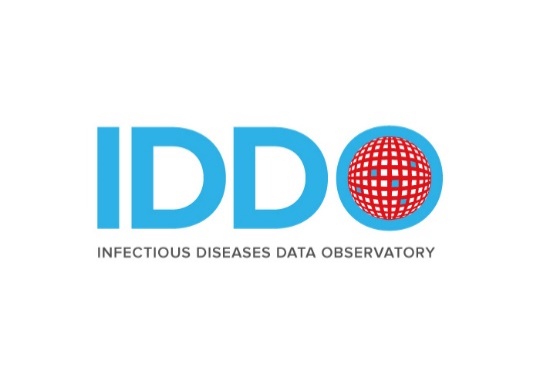 DATA MODULEDATA MODULEDATA MODULEDATA MODULEDAY -7 to DAY /VISIT1 DAY -7 to DAY /VISIT1 Eligibility assessment and randomisationEligibility assessment and randomisationEligibility assessment and randomisationEligibility assessment and randomisationDAY -7 to DAY /VISIT1 DAY -7 to DAY /VISIT1 HIV diagnosis, history and ART HIV diagnosis, history and ART HIV diagnosis, history and ART HIV diagnosis, history and ART DAY -7 to DAY /VISIT1 DAY -7 to DAY /VISIT1 Current episode and previous treatment for VLCurrent episode and previous treatment for VLCurrent episode and previous treatment for VLCurrent episode and previous treatment for VLDAY -7 to DAY /VISIT1 DAY -7 to DAY /VISIT1 Current episode and previous treatment for PKDLCurrent episode and previous treatment for PKDLCurrent episode and previous treatment for PKDLCurrent episode and previous treatment for PKDLDAY -7 to DAY /VISIT1 DAY -7 to DAY /VISIT1 Pregnancy testingPregnancy testingPregnancy testingPregnancy testingDAY -7 to DAY /VISIT1 DAY -7 to DAY /VISIT1 ECG recordingECG recordingECG recordingECG recordingDAY -7 to DAY /VISIT1 DAY -7 to DAY /VISIT1 DemographicsDemographicsDemographicsDemographicsDAY -7 to DAY /VISIT1 DAY -7 to DAY /VISIT1 Past medical history Past medical history Past medical history Past medical history DAY -7 to DAY /VISIT1 DAY -7 to DAY /VISIT1 Medical history (includes signs and symptoms and concomitant acute illness)Medical history (includes signs and symptoms and concomitant acute illness)Medical history (includes signs and symptoms and concomitant acute illness)Medical history (includes signs and symptoms and concomitant acute illness)DAY -7 to DAY /VISIT1 DAY -7 to DAY /VISIT1 Clinical examination and vital signsClinical examination and vital signsClinical examination and vital signsClinical examination and vital signsVISIT 1 & FOLLOW-UP DAYSVISIT 1 & FOLLOW-UP DAYSLaboratory results, including pregnancyLaboratory results, including pregnancyLaboratory results, including pregnancyLaboratory results, including pregnancyMicrobiology resultsMicrobiology resultsMicrobiology resultsMicrobiology resultsTuberculosis examinationTuberculosis examinationTuberculosis examinationTuberculosis examinationConcomitant disease diagnosticsConcomitant disease diagnosticsConcomitant disease diagnosticsConcomitant disease diagnosticsParasitological examinationParasitological examinationParasitological examinationParasitological examinationStudy drug administrationStudy drug administrationStudy drug administrationStudy drug administrationRescue medicationRescue medicationRescue medicationRescue medicationAdverse events, serious adverse events and medically attended adverse events Adverse events, serious adverse events and medically attended adverse events Adverse events, serious adverse events and medically attended adverse events Adverse events, serious adverse events and medically attended adverse events Concomitant medicationsConcomitant medicationsConcomitant medicationsConcomitant medicationsEfficacy assessment (includes clinical and parasitological response)  Efficacy assessment (includes clinical and parasitological response)  Efficacy assessment (includes clinical and parasitological response)  Efficacy assessment (includes clinical and parasitological response)  DISPOSITION DISPOSITION OR Reason for non-completion of studyOR Reason for non-completion of studyOR Reason for non-completion of studyOR Reason for non-completion of studyDISPOSITION DISPOSITION Detailed pregnancy assessmentDetailed pregnancy assessmentDetailed pregnancy assessmentDetailed pregnancy assessmentAPPENDICES APPENDICES Audiometric examinationAudiometric examinationAudiometric examinationAudiometric examinationAPPENDICES APPENDICES Pharmacokinetic samplingPharmacokinetic samplingPharmacokinetic samplingPharmacokinetic samplingAPPENDICES APPENDICES Radiology testingRadiology testingRadiology testingRadiology testingAPPENDICES APPENDICES G6PD testingG6PD testingG6PD testingG6PD testingAPPENDICES APPENDICES Ophthalmic ExaminationOphthalmic ExaminationOphthalmic ExaminationOphthalmic ExaminationAPPENDICES APPENDICES Ophthalmic ExaminationOphthalmic ExaminationOphthalmic ExaminationOphthalmic ExaminationSCREENING VISIT (Day -7 to Day 1)SCREENING VISIT (Day -7 to Day 1)SCREENING VISIT (Day -7 to Day 1)SCREENING VISIT (Day -7 to Day 1)SCREENING VISIT (Day -7 to Day 1)SCREENING VISIT (Day -7 to Day 1)SCREENING VISIT (Day -7 to Day 1)SCREENING VISIT (Day -7 to Day 1)|__|__|-|__|__|__|-|__|__|__|__|  [DD-MMM-YYYY]VISDAT|__|__|-|__|__|__|-|__|__|__|__|  [DD-MMM-YYYY]VISDAT|__|__|-|__|__|__|-|__|__|__|__|  [DD-MMM-YYYY]VISDAT|__|__|-|__|__|__|-|__|__|__|__|  [DD-MMM-YYYY]VISDAT|__|__|-|__|__|__|-|__|__|__|__|  [DD-MMM-YYYY]VISDAT|__|__|-|__|__|__|-|__|__|__|__|  [DD-MMM-YYYY]VISDAT|__|__|-|__|__|__|-|__|__|__|__|  [DD-MMM-YYYY]VISDAT|__|__|-|__|__|__|-|__|__|__|__|  [DD-MMM-YYYY]VISDATDate informed consent givenDSDECOD=INFORMED CONSENTDSCAT DSTERM = “PROTOCOL MILESTONE”Date informed consent givenDSDECOD=INFORMED CONSENTDSCAT DSTERM = “PROTOCOL MILESTONE”Date informed consent givenDSDECOD=INFORMED CONSENTDSCAT DSTERM = “PROTOCOL MILESTONE”|__|__|-|__|__|__|-|__|__|__|__|  [DD-MMM-YYYY]DSSTDAT DSSTDTC RFICDTC|__|__|-|__|__|__|-|__|__|__|__|  [DD-MMM-YYYY]DSSTDAT DSSTDTC RFICDTC|__|__|-|__|__|__|-|__|__|__|__|  [DD-MMM-YYYY]DSSTDAT DSSTDTC RFICDTC|__|__|-|__|__|__|-|__|__|__|__|  [DD-MMM-YYYY]DSSTDAT DSSTDTC RFICDTC|__|__|-|__|__|__|-|__|__|__|__|  [DD-MMM-YYYY]DSSTDAT DSSTDTC RFICDTCDate of screeningVISDATDate of screeningVISDATDate of screeningVISDAT|__|__|-|__|__|__|-|__|__|__|__|  [DD-MMM-YYYY]IEDAT IEDTC|__|__|-|__|__|__|-|__|__|__|__|  [DD-MMM-YYYY]IEDAT IEDTC|__|__|-|__|__|__|-|__|__|__|__|  [DD-MMM-YYYY]IEDAT IEDTC|__|__|-|__|__|__|-|__|__|__|__|  [DD-MMM-YYYY]IEDAT IEDTC|__|__|-|__|__|__|-|__|__|__|__|  [DD-MMM-YYYY]IEDAT IEDTCELIGIBILITY ASSESSMENT [IE]ELIGIBILITY ASSESSMENT [IE]ELIGIBILITY ASSESSMENT [IE]ELIGIBILITY ASSESSMENT [IE]ELIGIBILITY ASSESSMENT [IE]ELIGIBILITY ASSESSMENT [IE]ELIGIBILITY ASSESSMENT [IE]ELIGIBILITY ASSESSMENT [IE]Inclusion CriteriaIETEST (IECAT= INCLUSION) Criterion Description[Adapt as per protocol]Patients for whom written informed consent has been obtained (if aged 18 years and over) or signed by parents(s) or legal guardian for patients under 18 years of age. In the case of minors, assent from the children also needs to be obtained as per each country regulatory requirements.Criterion Description[Adapt as per protocol]Patients for whom written informed consent has been obtained (if aged 18 years and over) or signed by parents(s) or legal guardian for patients under 18 years of age. In the case of minors, assent from the children also needs to be obtained as per each country regulatory requirements.Criterion Description[Adapt as per protocol]Patients for whom written informed consent has been obtained (if aged 18 years and over) or signed by parents(s) or legal guardian for patients under 18 years of age. In the case of minors, assent from the children also needs to be obtained as per each country regulatory requirements.Criterion Description[Adapt as per protocol]Patients for whom written informed consent has been obtained (if aged 18 years and over) or signed by parents(s) or legal guardian for patients under 18 years of age. In the case of minors, assent from the children also needs to be obtained as per each country regulatory requirements.YesYesNoInclusion CriteriaIETEST (IECAT= INCLUSION) Criterion Description[Adapt as per protocol]Patients for whom written informed consent has been obtained (if aged 18 years and over) or signed by parents(s) or legal guardian for patients under 18 years of age. In the case of minors, assent from the children also needs to be obtained as per each country regulatory requirements.Criterion Description[Adapt as per protocol]Patients for whom written informed consent has been obtained (if aged 18 years and over) or signed by parents(s) or legal guardian for patients under 18 years of age. In the case of minors, assent from the children also needs to be obtained as per each country regulatory requirements.Criterion Description[Adapt as per protocol]Patients for whom written informed consent has been obtained (if aged 18 years and over) or signed by parents(s) or legal guardian for patients under 18 years of age. In the case of minors, assent from the children also needs to be obtained as per each country regulatory requirements.Criterion Description[Adapt as per protocol]Patients for whom written informed consent has been obtained (if aged 18 years and over) or signed by parents(s) or legal guardian for patients under 18 years of age. In the case of minors, assent from the children also needs to be obtained as per each country regulatory requirements.IEORRESIEORRESIEORRESINCL001Patients confirmed HIV positive (2 rapid diagnostics tests (RDTs)) as per National AIDS programme guidelines, Western Blot for any discrepancy.Patients confirmed HIV positive (2 rapid diagnostics tests (RDTs)) as per National AIDS programme guidelines, Western Blot for any discrepancy.Patients confirmed HIV positive (2 rapid diagnostics tests (RDTs)) as per National AIDS programme guidelines, Western Blot for any discrepancy.Patients confirmed HIV positive (2 rapid diagnostics tests (RDTs)) as per National AIDS programme guidelines, Western Blot for any discrepancy.INCL002Patients with clinical signs and symptoms of VL and confirmatory parasitological microscopic diagnosis or equivalent, as defined in the protocol.Patients with clinical signs and symptoms of VL and confirmatory parasitological microscopic diagnosis or equivalent, as defined in the protocol.Patients with clinical signs and symptoms of VL and confirmatory parasitological microscopic diagnosis or equivalent, as defined in the protocol.Patients with clinical signs and symptoms of VL and confirmatory parasitological microscopic diagnosis or equivalent, as defined in the protocol.INCL003Criterion Description[Adapt as per protocol]Criterion Description[Adapt as per protocol]Criterion Description[Adapt as per protocol]Criterion Description[Adapt as per protocol]Exclusion Criteria IETEST (IECAT=EXCLUSION)Criterion Description[Adapt as per protocol]Women of child-bearing potential who are not using an assured method of contraception or are unwilling to use an assured method of contraception for the duration of treatment and (xx)  months after as defined in the protocol.Criterion Description[Adapt as per protocol]Women of child-bearing potential who are not using an assured method of contraception or are unwilling to use an assured method of contraception for the duration of treatment and (xx)  months after as defined in the protocol.Criterion Description[Adapt as per protocol]Women of child-bearing potential who are not using an assured method of contraception or are unwilling to use an assured method of contraception for the duration of treatment and (xx)  months after as defined in the protocol.Criterion Description[Adapt as per protocol]Women of child-bearing potential who are not using an assured method of contraception or are unwilling to use an assured method of contraception for the duration of treatment and (xx)  months after as defined in the protocol.YesYesNoExclusion Criteria IETEST (IECAT=EXCLUSION)Criterion Description[Adapt as per protocol]Women of child-bearing potential who are not using an assured method of contraception or are unwilling to use an assured method of contraception for the duration of treatment and (xx)  months after as defined in the protocol.Criterion Description[Adapt as per protocol]Women of child-bearing potential who are not using an assured method of contraception or are unwilling to use an assured method of contraception for the duration of treatment and (xx)  months after as defined in the protocol.Criterion Description[Adapt as per protocol]Women of child-bearing potential who are not using an assured method of contraception or are unwilling to use an assured method of contraception for the duration of treatment and (xx)  months after as defined in the protocol.Criterion Description[Adapt as per protocol]Women of child-bearing potential who are not using an assured method of contraception or are unwilling to use an assured method of contraception for the duration of treatment and (xx)  months after as defined in the protocol.IEORRESIEORRESIEORRESEXCL001Breast-feeding women.Breast-feeding women.Breast-feeding women.Breast-feeding women.EXCL002Pregnant women.Pregnant women.Pregnant women.Pregnant women.EXCL004Patients with previous history of hypersensitivity reaction or known drug class allergy to any of the study treatments.Patients with previous history of hypersensitivity reaction or known drug class allergy to any of the study treatments.Patients with previous history of hypersensitivity reaction or known drug class allergy to any of the study treatments.Patients with previous history of hypersensitivity reaction or known drug class allergy to any of the study treatments.EXCL005Concomitant severe infection or other serious underlying disease that would preclude evaluation of patients’ response to study medication as defined in the protocol.Concomitant severe infection or other serious underlying disease that would preclude evaluation of patients’ response to study medication as defined in the protocol.Concomitant severe infection or other serious underlying disease that would preclude evaluation of patients’ response to study medication as defined in the protocol.Concomitant severe infection or other serious underlying disease that would preclude evaluation of patients’ response to study medication as defined in the protocol.EXCL006YesYesYesYesAssessment of eligibility at VISIT 1Assessment of eligibility at VISIT 1Assessment of eligibility at VISIT 1Assessment of eligibility at VISIT 1Assessment of eligibility at VISIT 1NoDid the subject meet all eligibility criteria? IEYNDid the subject meet all eligibility criteria? IEYNDid the subject meet all eligibility criteria? IEYNDid the subject meet all eligibility criteria? IEYNDid the subject meet all eligibility criteria? IEYNRANDOMISATIONRANDOMISATIONRANDOMISATIONRANDOMISATIONRANDOMISATIONRANDOMISATIONRANDOMISATIONRANDOMISATIONDate of randomisation RANDTCDate of randomisation RANDTCDate of randomisation RANDTCDate of randomisation RANDTC|__|__|-|__|__|__|-|__|__|__|__|  [DD-MMM-YYYY]|__|__|-|__|__|__|-|__|__|__|__|  [DD-MMM-YYYY]|__|__|-|__|__|__|-|__|__|__|__|  [DD-MMM-YYYY]|__|__|-|__|__|__|-|__|__|__|__|  [DD-MMM-YYYY]CURRENT EPISODE & PREVIOUS TREATMENT FOR HIV MHCAT = GENERAL MHSCAT = “HIV”CURRENT EPISODE & PREVIOUS TREATMENT FOR HIV MHCAT = GENERAL MHSCAT = “HIV”CURRENT EPISODE & PREVIOUS TREATMENT FOR HIV MHCAT = GENERAL MHSCAT = “HIV”CURRENT EPISODE & PREVIOUS TREATMENT FOR HIV MHCAT = GENERAL MHSCAT = “HIV”CURRENT EPISODE & PREVIOUS TREATMENT FOR HIV MHCAT = GENERAL MHSCAT = “HIV”CURRENT EPISODE & PREVIOUS TREATMENT FOR HIV MHCAT = GENERAL MHSCAT = “HIV”CURRENT EPISODE & PREVIOUS TREATMENT FOR HIV MHCAT = GENERAL MHSCAT = “HIV”CURRENT EPISODE & PREVIOUS TREATMENT FOR HIV MHCAT = GENERAL MHSCAT = “HIV”CURRENT EPISODE & PREVIOUS TREATMENT FOR HIV MHCAT = GENERAL MHSCAT = “HIV”CURRENT EPISODE & PREVIOUS TREATMENT FOR HIV MHCAT = GENERAL MHSCAT = “HIV”CURRENT EPISODE & PREVIOUS TREATMENT FOR HIV MHCAT = GENERAL MHSCAT = “HIV”CURRENT EPISODE & PREVIOUS TREATMENT FOR HIV MHCAT = GENERAL MHSCAT = “HIV”CURRENT EPISODE & PREVIOUS TREATMENT FOR HIV MHCAT = GENERAL MHSCAT = “HIV”Does the patient have an established diagnosis of HIV?  MHTERM = “HIV”, MHPRESP= “Y”  MHOCCURDoes the patient have an established diagnosis of HIV?  MHTERM = “HIV”, MHPRESP= “Y”  MHOCCUR Yes Yes No Don’t know Don’t know Don’t knowIf yes, referral by ART centre:HOYN, HOCAT = “ART”If yes, referral by ART centre:HOYN, HOCAT = “ART”If yes, referral by ART centre:HOYN, HOCAT = “ART” Yes NoIf yes, ART centre name:HOSPIDIf yes, ART centre name:HOSPIDDate of HIV diagnosis:MHDAT MHDTCDate of HIV diagnosis:MHDAT MHDTCDate of HIV diagnosis:MHDAT MHDTC|__|__|-|__|__|__|-|__|__|__|__|  [DD-MMM-YYYY]|__|__|-|__|__|__|-|__|__|__|__|  [DD-MMM-YYYY]On ART?CMCAT,  CMTRT  = “ART”  CMPRESP = “Y”  CMOCCUROn ART?CMCAT,  CMTRT  = “ART”  CMPRESP = “Y”  CMOCCUR Yes Yes Never started Never started Discontinued ART Discontinued ARTART start date:ART start date:ART start date:|__|__|-|__|__|__|-|__|__|__|__|  [DD-MMM-YYYY]CMSTDAT CMSTDTC|__|__|-|__|__|__|-|__|__|__|__|  [DD-MMM-YYYY]CMSTDAT CMSTDTCART number (allocated by MoH)ART number (allocated by MoH)Previous ART regimen:  Previous ART regimen:  Previous ART regimen:  Reason for change in ART regimen (if known):  CMRSDISCReason for change in ART regimen (if known):  CMRSDISCCurrent ART regimen:  Current ART regimen:  Current ART regimen:  Number of days ART doses were missed in the last monthNumber of days ART doses were missed in the last month None 1-7 8-14 > 14 UNK None 1-7 8-14 > 14 UNK None 1-7 8-14 > 14 UNK None 1-7 8-14 > 14 UNK None 1-7 8-14 > 14 UNK None 1-7 8-14 > 14 UNKRemark on adherence:Remark on adherence:Remark on adherence:Was secondary prophylaxis givenCMPRESP = “Y”   CMOCCURWas secondary prophylaxis givenCMPRESP = “Y”   CMOCCURWas secondary prophylaxis givenCMPRESP = “Y”   CMOCCUR Yes   No Yes   No Yes   No Yes   NoSecondary prophylaxisCMTRTSecondary prophylaxisCMTRTSecondary prophylaxisCMTRT Co-trimoxazole             Other Co-trimoxazole             Other Co-trimoxazole             OtherWas secondary prophylaxis givenCMPRESP = “Y”   CMOCCURWas secondary prophylaxis givenCMPRESP = “Y”   CMOCCURWas secondary prophylaxis givenCMPRESP = “Y”   CMOCCUR Yes   No Yes   No Yes   No Yes   NoOther, specify:CMTRTOther, specify:CMTRTOther, specify:CMTRTCD4 counts (10^6/L) CD4_LBORRESUCD4 counts (10^6/L) CD4_LBORRESUCD4 counts (10^6/L) CD4_LBORRESUCD4 counts (10^6/L) CD4_LBORRESUCD4 counts (10^6/L) CD4_LBORRESUCD4 counts (10^6/L) CD4_LBORRESUCD4 counts (10^6/L) CD4_LBORRESUViral load in (RNA copies/ml) LBORRESUViral load in (RNA copies/ml) LBORRESUViral load in (RNA copies/ml) LBORRESUViral load in (RNA copies/ml) LBORRESUViral load in (RNA copies/ml) LBORRESUViral load in (RNA copies/ml) LBORRESUCD4 – 1:LBORRES                                         |__|__|-|__|__|__|-|__|__|__|__|  [DD-MMM-YYYY] LBDAT LBDTC|__|__|-|__|__|__|-|__|__|__|__|  [DD-MMM-YYYY] LBDAT LBDTC|__|__|-|__|__|__|-|__|__|__|__|  [DD-MMM-YYYY] LBDAT LBDTC|__|__|-|__|__|__|-|__|__|__|__|  [DD-MMM-YYYY] LBDAT LBDTC|__|__|-|__|__|__|-|__|__|__|__|  [DD-MMM-YYYY] LBDAT LBDTC|__|__|-|__|__|__|-|__|__|__|__|  [DD-MMM-YYYY] LBDAT LBDTCVL – 1:LBORRESVL – 1:LBORRES|__|__|-|__|__|__|-|__|__|__|__|  [DD-MMM-YYYY] LBDAT LBDTC|__|__|-|__|__|__|-|__|__|__|__|  [DD-MMM-YYYY] LBDAT LBDTC|__|__|-|__|__|__|-|__|__|__|__|  [DD-MMM-YYYY] LBDAT LBDTC|__|__|-|__|__|__|-|__|__|__|__|  [DD-MMM-YYYY] LBDAT LBDTCCD4 – 2:   LBORRES                                      |__|__|-|__|__|__|-|__|__|__|__|  [DD-MMM-YYYY] LBDAT LBDTC|__|__|-|__|__|__|-|__|__|__|__|  [DD-MMM-YYYY] LBDAT LBDTC|__|__|-|__|__|__|-|__|__|__|__|  [DD-MMM-YYYY] LBDAT LBDTC|__|__|-|__|__|__|-|__|__|__|__|  [DD-MMM-YYYY] LBDAT LBDTC|__|__|-|__|__|__|-|__|__|__|__|  [DD-MMM-YYYY] LBDAT LBDTC|__|__|-|__|__|__|-|__|__|__|__|  [DD-MMM-YYYY] LBDAT LBDTCVL – 2:LBORRESVL – 2:LBORRES|__|__|-|__|__|__|-|__|__|__|__|  [DD-MMM-YYYY] LBDAT LBDTC|__|__|-|__|__|__|-|__|__|__|__|  [DD-MMM-YYYY] LBDAT LBDTC|__|__|-|__|__|__|-|__|__|__|__|  [DD-MMM-YYYY] LBDAT LBDTC|__|__|-|__|__|__|-|__|__|__|__|  [DD-MMM-YYYY] LBDAT LBDTCCD4 – 3:      LBORRES                                   |__|__|-|__|__|__|-|__|__|__|__|  [DD-MMM-YYYY] LBDAT LBDTC|__|__|-|__|__|__|-|__|__|__|__|  [DD-MMM-YYYY] LBDAT LBDTC|__|__|-|__|__|__|-|__|__|__|__|  [DD-MMM-YYYY] LBDAT LBDTC|__|__|-|__|__|__|-|__|__|__|__|  [DD-MMM-YYYY] LBDAT LBDTC|__|__|-|__|__|__|-|__|__|__|__|  [DD-MMM-YYYY] LBDAT LBDTC|__|__|-|__|__|__|-|__|__|__|__|  [DD-MMM-YYYY] LBDAT LBDTCVL – 3:LBORRESVL – 3:LBORRES|__|__|-|__|__|__|-|__|__|__|__|  [DD-MMM-YYYY] LBDAT LBDTC|__|__|-|__|__|__|-|__|__|__|__|  [DD-MMM-YYYY] LBDAT LBDTC|__|__|-|__|__|__|-|__|__|__|__|  [DD-MMM-YYYY] LBDAT LBDTC|__|__|-|__|__|__|-|__|__|__|__|  [DD-MMM-YYYY] LBDAT LBDTCCD4 – 4:  LBORRES                                       |__|__|-|__|__|__|-|__|__|__|__|  [DD-MMM-YYYY] LBDAT LBDTC|__|__|-|__|__|__|-|__|__|__|__|  [DD-MMM-YYYY] LBDAT LBDTC|__|__|-|__|__|__|-|__|__|__|__|  [DD-MMM-YYYY] LBDAT LBDTC|__|__|-|__|__|__|-|__|__|__|__|  [DD-MMM-YYYY] LBDAT LBDTC|__|__|-|__|__|__|-|__|__|__|__|  [DD-MMM-YYYY] LBDAT LBDTC|__|__|-|__|__|__|-|__|__|__|__|  [DD-MMM-YYYY] LBDAT LBDTCVL – 4:LBORRESVL – 4:LBORRES|__|__|-|__|__|__|-|__|__|__|__|  [DD-MMM-YYYY] LBDAT LBDTC|__|__|-|__|__|__|-|__|__|__|__|  [DD-MMM-YYYY] LBDAT LBDTC|__|__|-|__|__|__|-|__|__|__|__|  [DD-MMM-YYYY] LBDAT LBDTC|__|__|-|__|__|__|-|__|__|__|__|  [DD-MMM-YYYY] LBDAT LBDTCTo be considered part of medical history and prior concomitant medications; details of previous HIV diagnosis to be included in the MH domain and details of previous treatments for HIV to be included in the CM domain  To be considered part of medical history and prior concomitant medications; details of previous HIV diagnosis to be included in the MH domain and details of previous treatments for HIV to be included in the CM domain  To be considered part of medical history and prior concomitant medications; details of previous HIV diagnosis to be included in the MH domain and details of previous treatments for HIV to be included in the CM domain  To be considered part of medical history and prior concomitant medications; details of previous HIV diagnosis to be included in the MH domain and details of previous treatments for HIV to be included in the CM domain  To be considered part of medical history and prior concomitant medications; details of previous HIV diagnosis to be included in the MH domain and details of previous treatments for HIV to be included in the CM domain  To be considered part of medical history and prior concomitant medications; details of previous HIV diagnosis to be included in the MH domain and details of previous treatments for HIV to be included in the CM domain  To be considered part of medical history and prior concomitant medications; details of previous HIV diagnosis to be included in the MH domain and details of previous treatments for HIV to be included in the CM domain  To be considered part of medical history and prior concomitant medications; details of previous HIV diagnosis to be included in the MH domain and details of previous treatments for HIV to be included in the CM domain  To be considered part of medical history and prior concomitant medications; details of previous HIV diagnosis to be included in the MH domain and details of previous treatments for HIV to be included in the CM domain  To be considered part of medical history and prior concomitant medications; details of previous HIV diagnosis to be included in the MH domain and details of previous treatments for HIV to be included in the CM domain  To be considered part of medical history and prior concomitant medications; details of previous HIV diagnosis to be included in the MH domain and details of previous treatments for HIV to be included in the CM domain  To be considered part of medical history and prior concomitant medications; details of previous HIV diagnosis to be included in the MH domain and details of previous treatments for HIV to be included in the CM domain  To be considered part of medical history and prior concomitant medications; details of previous HIV diagnosis to be included in the MH domain and details of previous treatments for HIV to be included in the CM domain  CURRENT EPISODE & PREVIOUS TREATMENT FOR VL MHCAT = GENERAL MHSCAT = “VL”CURRENT EPISODE & PREVIOUS TREATMENT FOR VL MHCAT = GENERAL MHSCAT = “VL”CURRENT EPISODE & PREVIOUS TREATMENT FOR VL MHCAT = GENERAL MHSCAT = “VL”CURRENT EPISODE & PREVIOUS TREATMENT FOR VL MHCAT = GENERAL MHSCAT = “VL”CURRENT EPISODE & PREVIOUS TREATMENT FOR VL MHCAT = GENERAL MHSCAT = “VL”CURRENT EPISODE & PREVIOUS TREATMENT FOR VL MHCAT = GENERAL MHSCAT = “VL”CURRENT EPISODE & PREVIOUS TREATMENT FOR VL MHCAT = GENERAL MHSCAT = “VL”CURRENT EPISODE & PREVIOUS TREATMENT FOR VL MHCAT = GENERAL MHSCAT = “VL”CURRENT EPISODE & PREVIOUS TREATMENT FOR VL MHCAT = GENERAL MHSCAT = “VL”CURRENT EPISODE & PREVIOUS TREATMENT FOR VL MHCAT = GENERAL MHSCAT = “VL”CURRENT EPISODE & PREVIOUS TREATMENT FOR VL MHCAT = GENERAL MHSCAT = “VL”CURRENT EPISODE & PREVIOUS TREATMENT FOR VL MHCAT = GENERAL MHSCAT = “VL”CURRENT EPISODE & PREVIOUS TREATMENT FOR VL MHCAT = GENERAL MHSCAT = “VL”CURRENT EPISODE & PREVIOUS TREATMENT FOR VL MHCAT = GENERAL MHSCAT = “VL”Type of VL at presentationType of VL at presentationType of VL at presentation  Primary  RelapseHow many previous episodes has the subject experienced? How many previous episodes has the subject experienced? How many previous episodes has the subject experienced? How many previous episodes has the subject experienced? How many previous episodes has the subject experienced? Date of first episode of VL MHSTDAT MHSTDTCDate of first episode of VL MHSTDAT MHSTDTCDate of first episode of VL MHSTDAT MHSTDTC|__|__|-|__|__|__|-|__|__|__|__|  [DD-MMM-YYYY]|__|__|-|__|__|__|-|__|__|__|__|  [DD-MMM-YYYY]Treatment received for first episode of VL --TRTTreatment received for first episode of VL --TRTTreatment received for first episode of VL --TRTTreatment received for first episode of VL --TRTTreatment received for first episode of VL --TRTNumber of previous treatments (including treatment for first episode)?Number of previous treatments (including treatment for first episode)?Number of previous treatments (including treatment for first episode)?Are previous treatment regimens known? CMPRIOR CMYNAre previous treatment regimens known? CMPRIOR CMYNAre previous treatment regimens known? CMPRIOR CMYNAre previous treatment regimens known? CMPRIOR CMYNAre previous treatment regimens known? CMPRIOR CMYN  Yes No No NAStart dateCMSTDAT CMSTDTCStart dateCMSTDAT CMSTDTCStart dateCMSTDAT CMSTDTCTreatment Given CMTRTTreatment Given CMTRTTreatment Response [RS]Treatment Response [RS]Treatment Response [RS]End dateCMENDAT CMENDTCEnd dateCMENDAT CMENDTCOr ongoing? CMONGO MHENRTPT/MHENRFOr ongoing? CMONGO MHENRTPT/MHENRFOr ongoing? CMONGO MHENRTPT/MHENRFOr ongoing? CMONGO MHENRTPT/MHENRF|__|__|-|__|__|__|-|__|__|__|__|  [DD-MMM-YYYY] |__|__|-|__|__|__|-|__|__|__|__|  [DD-MMM-YYYY] |__|__|-|__|__|__|-|__|__|__|__|  [DD-MMM-YYYY]   Cure   Failure  Failure - Relapse  Cure   Failure  Failure - Relapse  Cure   Failure  Failure - Relapse|__|__|-|__|__|__|-|__|__|__|__|  [DD-MMM-YYYY]|__|__|-|__|__|__|-|__|__|__|__|  [DD-MMM-YYYY]|__|__|-|__|__|__|-|__|__|__|__|  [DD-MMM-YYYY] |__|__|-|__|__|__|-|__|__|__|__|  [DD-MMM-YYYY] |__|__|-|__|__|__|-|__|__|__|__|  [DD-MMM-YYYY]   Cure   Failure  Failure - Relapse  Cure   Failure  Failure - Relapse  Cure   Failure  Failure - Relapse|__|__|-|__|__|__|-|__|__|__|__|  [DD-MMM-YYYY]|__|__|-|__|__|__|-|__|__|__|__|  [DD-MMM-YYYY]|__|__|-|__|__|__|-|__|__|__|__|  [DD-MMM-YYYY] |__|__|-|__|__|__|-|__|__|__|__|  [DD-MMM-YYYY] |__|__|-|__|__|__|-|__|__|__|__|  [DD-MMM-YYYY]   Cure   Failure  Failure - Relapse  Cure   Failure  Failure - Relapse  Cure   Failure  Failure - Relapse|__|__|-|__|__|__|-|__|__|__|__|  [DD-MMM-YYYY]|__|__|-|__|__|__|-|__|__|__|__|  [DD-MMM-YYYY]|__|__|-|__|__|__|-|__|__|__|__|  [DD-MMM-YYYY] |__|__|-|__|__|__|-|__|__|__|__|  [DD-MMM-YYYY] |__|__|-|__|__|__|-|__|__|__|__|  [DD-MMM-YYYY]   Cure   Failure  Failure - Relapse  Cure   Failure  Failure - Relapse  Cure   Failure  Failure - Relapse|__|__|-|__|__|__|-|__|__|__|__|  [DD-MMM-YYYY]|__|__|-|__|__|__|-|__|__|__|__|  [DD-MMM-YYYY]Was secondary prophylaxis givenWas secondary prophylaxis givenWas secondary prophylaxis given Yes           No Yes           NoWas more than one secondary prophylaxis given in the past?Was more than one secondary prophylaxis given in the past?Was more than one secondary prophylaxis given in the past?Was more than one secondary prophylaxis given in the past? Yes           No Yes           No Yes           No Yes           No Yes           NoStart date CMSTDAT CMSTDTCTreatment Given CMTRTTreatment Given CMTRTFrequency CMDOSFRQDose formulationCMDOSFRMDose amountCMDOSEUnitCMDOSURoute of administrationCMROUTERoute of administrationCMROUTERoute of administrationCMROUTEEnd date CMENDAT CMENDTCEnd date CMENDAT CMENDTCReason for discontinuation of drug    CMRSDISC              Reason for discontinuation of drug    CMRSDISC              |__|__|-|__|__|__|-|__|__|__|__|  [DD-MMM-YYYY] Pentamidine Isethionate              Liposomal Amphotericin B                            Amphotericin B Deoxycholate   Miltefosine Other Pentamidine Isethionate              Liposomal Amphotericin B                            Amphotericin B Deoxycholate   Miltefosine Other QD  QM  tablet capsule susp. injection mg/kg mL mg TABLETS PO IM IV PO IM IV PO IM IV|__|__|-|__|__|__|-|__|__|__|__|  [DD-MMM-YYYY]|__|__|-|__|__|__|-|__|__|__|__|  [DD-MMM-YYYY]|__|__|-|__|__|__|-|__|__|__|__|  [DD-MMM-YYYY]Other, specify: QD  QM  tablet capsule susp. injection mg/kg mL mg TABLETS PO IM IV PO IM IV PO IM IV|__|__|-|__|__|__|-|__|__|__|__|  [DD-MMM-YYYY]|__|__|-|__|__|__|-|__|__|__|__|  [DD-MMM-YYYY]|__|__|-|__|__|__|-|__|__|__|__|  [DD-MMM-YYYY] Pentamidine Isethionate              Liposomal Amphotericin B                            Amphotericin B Deoxycholate   Miltefosine Other Pentamidine Isethionate              Liposomal Amphotericin B                            Amphotericin B Deoxycholate   Miltefosine Other QD  QM  tablet capsule susp. injection mg/kg mL mg TABLETS PO IM IV PO IM IV PO IM IV|__|__|-|__|__|__|-|__|__|__|__|  [DD-MMM-YYYY]|__|__|-|__|__|__|-|__|__|__|__|  [DD-MMM-YYYY]|__|__|-|__|__|__|-|__|__|__|__|  [DD-MMM-YYYY]Other, specify: QD  QM  tablet capsule susp. injection mg/kg mL mg TABLETS PO IM IV PO IM IV PO IM IV|__|__|-|__|__|__|-|__|__|__|__|  [DD-MMM-YYYY]|__|__|-|__|__|__|-|__|__|__|__|  [DD-MMM-YYYY]To be considered part of medical history and prior concomitant medications; details of previous VL diagnosis to be included in the MH domain and details of previous treatments for VL to be included in the CM domainTo be considered part of medical history and prior concomitant medications; details of previous VL diagnosis to be included in the MH domain and details of previous treatments for VL to be included in the CM domainTo be considered part of medical history and prior concomitant medications; details of previous VL diagnosis to be included in the MH domain and details of previous treatments for VL to be included in the CM domainTo be considered part of medical history and prior concomitant medications; details of previous VL diagnosis to be included in the MH domain and details of previous treatments for VL to be included in the CM domainTo be considered part of medical history and prior concomitant medications; details of previous VL diagnosis to be included in the MH domain and details of previous treatments for VL to be included in the CM domainTo be considered part of medical history and prior concomitant medications; details of previous VL diagnosis to be included in the MH domain and details of previous treatments for VL to be included in the CM domainTo be considered part of medical history and prior concomitant medications; details of previous VL diagnosis to be included in the MH domain and details of previous treatments for VL to be included in the CM domainTo be considered part of medical history and prior concomitant medications; details of previous VL diagnosis to be included in the MH domain and details of previous treatments for VL to be included in the CM domainTo be considered part of medical history and prior concomitant medications; details of previous VL diagnosis to be included in the MH domain and details of previous treatments for VL to be included in the CM domainTo be considered part of medical history and prior concomitant medications; details of previous VL diagnosis to be included in the MH domain and details of previous treatments for VL to be included in the CM domainTo be considered part of medical history and prior concomitant medications; details of previous VL diagnosis to be included in the MH domain and details of previous treatments for VL to be included in the CM domainTo be considered part of medical history and prior concomitant medications; details of previous VL diagnosis to be included in the MH domain and details of previous treatments for VL to be included in the CM domainTo be considered part of medical history and prior concomitant medications; details of previous VL diagnosis to be included in the MH domain and details of previous treatments for VL to be included in the CM domainTo be considered part of medical history and prior concomitant medications; details of previous VL diagnosis to be included in the MH domain and details of previous treatments for VL to be included in the CM domainCURRENT EPISODE & PREVIOUS TREATMENT FOR PKDL MHCAT = GENERAL MHSCAT = “PKDL”CURRENT EPISODE & PREVIOUS TREATMENT FOR PKDL MHCAT = GENERAL MHSCAT = “PKDL”CURRENT EPISODE & PREVIOUS TREATMENT FOR PKDL MHCAT = GENERAL MHSCAT = “PKDL”CURRENT EPISODE & PREVIOUS TREATMENT FOR PKDL MHCAT = GENERAL MHSCAT = “PKDL”CURRENT EPISODE & PREVIOUS TREATMENT FOR PKDL MHCAT = GENERAL MHSCAT = “PKDL”CURRENT EPISODE & PREVIOUS TREATMENT FOR PKDL MHCAT = GENERAL MHSCAT = “PKDL”CURRENT EPISODE & PREVIOUS TREATMENT FOR PKDL MHCAT = GENERAL MHSCAT = “PKDL”CURRENT EPISODE & PREVIOUS TREATMENT FOR PKDL MHCAT = GENERAL MHSCAT = “PKDL”Has the subject been previously diagnosed with PKDL? MHPRESP = “Y” MHTERM = “PKDL”, MHOCCUR   Yes  NoIf yes, number of previous treatments?If yes, number of previous treatments?If yes, number of previous treatments?Are previous treatment regimens known?  Yes NoPKDL at baseline MHOCCUR  Yes NoType of PKDL at presentation Type of PKDL at presentation   Primary  Primary RelapseIf yes, indicate the PKDL severity/grade Mild Moderate Severe Severe Severe Severe SevereDate of onset of PKDLMHSTDAT MHSTDTC|__|__|-|__|__|__|-|__|__|__|__| [DD-MMM-YYYY]|__|__|-|__|__|__|-|__|__|__|__| [DD-MMM-YYYY]Type of skin lesionsPEORRES Macular Papular Nodular Mucosal Mixed Macular Papular Nodular Mucosal Mixed Macular Papular Nodular Mucosal Mixed Macular Papular Nodular Mucosal MixedTo be considered part of medical history and prior concomitant medications; details of previous PKDL diagnosis to be included in the MH domain and details of previous treatments for PKDL to be included in the CM domainTo be considered part of medical history and prior concomitant medications; details of previous PKDL diagnosis to be included in the MH domain and details of previous treatments for PKDL to be included in the CM domainTo be considered part of medical history and prior concomitant medications; details of previous PKDL diagnosis to be included in the MH domain and details of previous treatments for PKDL to be included in the CM domainTo be considered part of medical history and prior concomitant medications; details of previous PKDL diagnosis to be included in the MH domain and details of previous treatments for PKDL to be included in the CM domainTo be considered part of medical history and prior concomitant medications; details of previous PKDL diagnosis to be included in the MH domain and details of previous treatments for PKDL to be included in the CM domainTo be considered part of medical history and prior concomitant medications; details of previous PKDL diagnosis to be included in the MH domain and details of previous treatments for PKDL to be included in the CM domainTo be considered part of medical history and prior concomitant medications; details of previous PKDL diagnosis to be included in the MH domain and details of previous treatments for PKDL to be included in the CM domainTo be considered part of medical history and prior concomitant medications; details of previous PKDL diagnosis to be included in the MH domain and details of previous treatments for PKDL to be included in the CM domainPREGNANCY TESTING LBCAT=PREGNANCY      Only applicable to women of child-bearing potential, as defined in the protocolPREGNANCY TESTING LBCAT=PREGNANCY      Only applicable to women of child-bearing potential, as defined in the protocolPREGNANCY TESTING LBCAT=PREGNANCY      Only applicable to women of child-bearing potential, as defined in the protocolPREGNANCY TESTING LBCAT=PREGNANCY      Only applicable to women of child-bearing potential, as defined in the protocolPREGNANCY TESTING LBCAT=PREGNANCY      Only applicable to women of child-bearing potential, as defined in the protocolPREGNANCY TESTING LBCAT=PREGNANCY      Only applicable to women of child-bearing potential, as defined in the protocolPREGNANCY TESTING LBCAT=PREGNANCY      Only applicable to women of child-bearing potential, as defined in the protocolPREGNANCY TESTING LBCAT=PREGNANCY      Only applicable to women of child-bearing potential, as defined in the protocolPREGNANCY TESTING LBCAT=PREGNANCY      Only applicable to women of child-bearing potential, as defined in the protocolWas a sample taken for pregnancy testing? LBPERF Yes    No    NASpecimen typeLBSPEC Urine Blood     Date of sample collection|__|__|-|__|__|__|-|__|__|__|__| [DD-MMM-YYYY] LBDAT LBDTC|__|__|-|__|__|__|-|__|__|__|__| [DD-MMM-YYYY] LBDAT LBDTCPregnancy test nameLBTESTNot doneLBSTATNot doneLBSTATReason not doneLBREASNDReason not doneLBREASNDReason not doneLBREASNDReason not doneLBREASNDResult LBORRESResult LBORRES  Pre-menarche  Permanently sterile  Postmenopausal  Refused test  Other, specify below  Pre-menarche  Permanently sterile  Postmenopausal  Refused test  Other, specify below  Pre-menarche  Permanently sterile  Postmenopausal  Refused test  Other, specify below  Pre-menarche  Permanently sterile  Postmenopausal  Refused test  Other, specify below  Negative  Positive  Negative  PositiveECG RECORDING [EG]ECG RECORDING [EG]ECG RECORDING [EG]If the ECG is to be taken more than once at a study time-point (EG. Triple ECG), record ECG number EG ECG1, ECG2 etc. and repeat ECG module for each recording and the final result for analysisIf the ECG is to be taken more than once at a study time-point (EG. Triple ECG), record ECG number EG ECG1, ECG2 etc. and repeat ECG module for each recording and the final result for analysisIf the ECG is to be taken more than once at a study time-point (EG. Triple ECG), record ECG number EG ECG1, ECG2 etc. and repeat ECG module for each recording and the final result for analysisIf the ECG is to be taken more than once at a study time-point (EG. Triple ECG), record ECG number EG ECG1, ECG2 etc. and repeat ECG module for each recording and the final result for analysisIf the ECG is to be taken more than once at a study time-point (EG. Triple ECG), record ECG number EG ECG1, ECG2 etc. and repeat ECG module for each recording and the final result for analysisIf the ECG is to be taken more than once at a study time-point (EG. Triple ECG), record ECG number EG ECG1, ECG2 etc. and repeat ECG module for each recording and the final result for analysisWas the ECG recorded?EGPERF   Yes     No    If not done, give reason EGREASNDMethod EGMETHODMethod EGMETHOD Standard 12 Lead 12-LEAD STANDARD EGLEADNumber of ECGEGSEQDate ECG recorded EGDAT EGDTCDate ECG recorded EGDAT EGDTCDate ECG recorded EGDAT EGDTCDate ECG recorded EGDAT EGDTCDate ECG recorded EGDAT EGDTCTime ECG recordedEGTIM EGDTCTime ECG recordedEGTIM EGDTCTime ECG recordedEGTIM EGDTC|__|__|-|__|__|__|-|__|__|__|__|[DD-MMM-YYYY]|__|__|-|__|__|__|-|__|__|__|__|[DD-MMM-YYYY]|__|__|-|__|__|__|-|__|__|__|__|[DD-MMM-YYYY]|__|__|-|__|__|__|-|__|__|__|__|[DD-MMM-YYYY]|__|__|:|__|__|[HH:MM]|__|__|:|__|__|[HH:MM]|__|__|:|__|__|[HH:MM]|__|__|:|__|__|[HH:MM]ECG TEST RESULTSECG TEST RESULTSECG TEST RESULTSECG TEST RESULTSECG TEST RESULTSECG TEST RESULTSECG TEST RESULTSECG TEST RESULTSECG TEST RESULTSECG test nameEGTESTResultsEGORRESResultsEGORRESResultsEGORRESUnitsEGORRESUUnitsEGORRESUNot doneEGSTATReason not doneEGREASNDReason not doneEGREASNDRR-interval |__|__|__|__| RRMEAN_EGORRES|__|__|__|__| RRMEAN_EGORRES|__|__|__|__| RRMEAN_EGORRESMSECMSECPR-interval |__|__|__| PRMEAN_EGORRES|__|__|__| PRMEAN_EGORRES|__|__|__| PRMEAN_EGORRESMSECMSECQT-interval |__|__|__| QTMEAN_EGORRES|__|__|__| QTMEAN_EGORRES|__|__|__| QTMEAN_EGORRESMSECMSECQRS-duration |__|__|__| QRSDUR_EGORRES|__|__|__| QRSDUR_EGORRES|__|__|__| QRSDUR_EGORRESMSECMSECSupraventricular ArrhythmiasSupraventricular TachyarrhythmiasVentricular ArrhythmiasVentricular TachyarrhythmiasOverall ECG Results EGINTP Normal  AbnormalIf Abnormal, Was the ECG clinically Significant? EGCLSIG Yes     No    DEMOGRAPHICS [DM]DEMOGRAPHICS [DM]DEMOGRAPHICS [DM]DEMOGRAPHICS [DM]DEMOGRAPHICS [DM]DEMOGRAPHICS [DM]DEMOGRAPHICS [DM]DEMOGRAPHICS [DM]DEMOGRAPHICS [DM]Date of completionVISDAT|__|__|-|__|__|__|-|__|__|__|__|[DD-MMM-YYYY] DMDAT   DMDTC|__|__|-|__|__|__|-|__|__|__|__|[DD-MMM-YYYY] DMDAT   DMDTCTime of completionTime of completionTime of completion|__|__|:|__|__|[HH:MM] VISTIM DMDTC|__|__|:|__|__|[HH:MM] VISTIM DMDTC|__|__|:|__|__|[HH:MM] VISTIM DMDTCWhat is the subject’s date of birth?BRTHDAT BRTHDTC|__|__|-|__|__|__|-|__|__|__|__||__|__|-|__|__|__|-|__|__|__|__||__|__|-|__|__|__|-|__|__|__|__||__|__|-|__|__|__|-|__|__|__|__||__|__|-|__|__|__|-|__|__|__|__||__|__|-|__|__|__|-|__|__|__|__||__|__|-|__|__|__|-|__|__|__|__||__|__|-|__|__|__|-|__|__|__|__|OR, if BRTHDAT unknown, what is the subject’s age?|__|__|__|AGE|__|__|__|AGE|__|__|__|AGEWeeks Months Months Months YearsOR, if BRTHDAT unknown, what is the subject’s age?|__|__|__|AGE|__|__|__|AGE|__|__|__|AGEAGEUAGEUAGEUAGEUAGEUWhat is the sex of the subject?SEX Male Female Female Undifferentiated Undifferentiated Undifferentiated Unknown UnknownWhat is the race of the subject?CRACE RACE Black  White Asian Indian  Asian Other Black  White Asian Indian  Asian Other Black  White Asian Indian  Asian Other Black  White Asian Indian  Asian Other Black  White Asian Indian  Asian Other Black  White Asian Indian  Asian Other Black  White Asian Indian  Asian Other Black  White Asian Indian  Asian OtherIf other, specify RACEOTHWhat is the ethnicity of the subject? ETHNIC Eastern Africa South Asia  Latin America  Unknown  Other (specify below) Eastern Africa South Asia  Latin America  Unknown  Other (specify below) Eastern Africa South Asia  Latin America  Unknown  Other (specify below) Eastern Africa South Asia  Latin America  Unknown  Other (specify below) Eastern Africa South Asia  Latin America  Unknown  Other (specify below) Eastern Africa South Asia  Latin America  Unknown  Other (specify below) Eastern Africa South Asia  Latin America  Unknown  Other (specify below) Eastern Africa South Asia  Latin America  Unknown  Other (specify below)If other, specify ETHNICOTHMEDICAL HISTORYMHCAT=General  MHSCAT = “Surgery”MEDICAL HISTORYMHCAT=General  MHSCAT = “Surgery”MEDICAL HISTORYMHCAT=General  MHSCAT = “Surgery”MEDICAL HISTORYMHCAT=General  MHSCAT = “Surgery”MEDICAL HISTORYMHCAT=General  MHSCAT = “Surgery”MEDICAL HISTORYMHCAT=General  MHSCAT = “Surgery”MEDICAL HISTORYMHCAT=General  MHSCAT = “Surgery”MEDICAL HISTORYMHCAT=General  MHSCAT = “Surgery”MEDICAL HISTORYMHCAT=General  MHSCAT = “Surgery”MEDICAL HISTORYMHCAT=General  MHSCAT = “Surgery”MEDICAL HISTORYMHCAT=General  MHSCAT = “Surgery”MEDICAL HISTORYMHCAT=General  MHSCAT = “Surgery”MEDICAL HISTORYMHCAT=General  MHSCAT = “Surgery”MEDICAL HISTORYMHCAT=General  MHSCAT = “Surgery”MEDICAL HISTORYMHCAT=General  MHSCAT = “Surgery”MEDICAL HISTORYMHCAT=General  MHSCAT = “Surgery”Does the patient have any clinically significant surgical history? MHYN If yes, record belowDoes the patient have any clinically significant surgical history? MHYN If yes, record belowDoes the patient have any clinically significant surgical history? MHYN If yes, record belowDoes the patient have any clinically significant surgical history? MHYN If yes, record belowDoes the patient have any clinically significant surgical history? MHYN If yes, record belowDoes the patient have any clinically significant surgical history? MHYN If yes, record belowDoes the patient have any clinically significant surgical history? MHYN If yes, record belowDoes the patient have any clinically significant surgical history? MHYN If yes, record belowDoes the patient have any clinically significant surgical history? MHYN If yes, record belowDoes the patient have any clinically significant surgical history? MHYN If yes, record belowDoes the patient have any clinically significant surgical history? MHYN If yes, record belowDoes the patient have any clinically significant surgical history? MHYN If yes, record belowDoes the patient have any clinically significant surgical history? MHYN If yes, record belowDoes the patient have any clinically significant surgical history? MHYN If yes, record below  Yes NoWhat is the term for the past surgical procedure?MHTERMEstimated start date MHSTDAT MHSTDTCEstimated start date MHSTDAT MHSTDTCEstimated end date MHENDAT MHENDTCEstimated end date MHENDAT MHENDTCEstimated end date MHENDAT MHENDTCEstimated end date MHENDAT MHENDTCEstimated end date MHENDAT MHENDTCEstimated end date MHENDAT MHENDTCOr ongoing? MHONGO MHENRTPT/MHENRFOr ongoing? MHONGO MHENRTPT/MHENRFOr ongoing? MHONGO MHENRTPT/MHENRFOr ongoing? MHONGO MHENRTPT/MHENRFOr ongoing? MHONGO MHENRTPT/MHENRFOr ongoing? MHONGO MHENRTPT/MHENRFOr ongoing? MHONGO MHENRTPT/MHENRF|__|__|-|__|__|__|-|__|__|__|__|[DD-MMM-YYYY]|__|__|-|__|__|__|-|__|__|__|__|[DD-MMM-YYYY]|__|__|-|__|__|__|-|__|__|__|__|[DD-MMM-YYYY]|__|__|-|__|__|__|-|__|__|__|__|[DD-MMM-YYYY]|__|__|-|__|__|__|-|__|__|__|__|[DD-MMM-YYYY]|__|__|-|__|__|__|-|__|__|__|__|[DD-MMM-YYYY]|__|__|-|__|__|__|-|__|__|__|__|[DD-MMM-YYYY]|__|__|-|__|__|__|-|__|__|__|__|[DD-MMM-YYYY]|__|__|-|__|__|__|-|__|__|__|__|[DD-MMM-YYYY]|__|__|-|__|__|__|-|__|__|__|__|[DD-MMM-YYYY]|__|__|-|__|__|__|-|__|__|__|__|[DD-MMM-YYYY]|__|__|-|__|__|__|-|__|__|__|__|[DD-MMM-YYYY]|__|__|-|__|__|__|-|__|__|__|__|[DD-MMM-YYYY]|__|__|-|__|__|__|-|__|__|__|__|[DD-MMM-YYYY]|__|__|-|__|__|__|-|__|__|__|__|[DD-MMM-YYYY]|__|__|-|__|__|__|-|__|__|__|__|[DD-MMM-YYYY]Has the subject experienced any concomitant illness prior to screening? MHYNMHSCAT = “Illness”Has the subject experienced any concomitant illness prior to screening? MHYNMHSCAT = “Illness”Has the subject experienced any concomitant illness prior to screening? MHYNMHSCAT = “Illness”Has the subject experienced any concomitant illness prior to screening? MHYNMHSCAT = “Illness”Has the subject experienced any concomitant illness prior to screening? MHYNMHSCAT = “Illness”Has the subject experienced any concomitant illness prior to screening? MHYNMHSCAT = “Illness”Has the subject experienced any concomitant illness prior to screening? MHYNMHSCAT = “Illness” Yes Yes Yes Yes Yes  No  No  No  NoWhat is the term for the condition? MHTERMYesNoIf yes, give duration; if ongoing give number of days/weeks since start of symptomIf yes, give duration; if ongoing give number of days/weeks since start of symptomIf yes, give duration; if ongoing give number of days/weeks since start of symptomIf yes, give duration; if ongoing give number of days/weeks since start of symptomIf yes, give duration; if ongoing give number of days/weeks since start of symptomIf yes, give duration; if ongoing give number of days/weeks since start of symptomOr ongoing?Or ongoing?Toxicity Grade MHSEVToxicity Grade MHSEVToxicity Grade MHSEVToxicity Grade MHSEVToxicity Grade MHSEVWhat is the term for the condition? MHTERMMHOCCURMHOCCURMHCDUR     MHDURMHCDUR     MHDURMHCDURU     MHDURMHCDURU     MHDURMHCDURU     MHDURMHCDURU     MHDURMHONGO MHENRTPT/MHENRFMHONGO MHENRTPT/MHENRFToxicity Grade MHSEVToxicity Grade MHSEVToxicity Grade MHSEVToxicity Grade MHSEVToxicity Grade MHSEVMalaria Days            Weeks           Weeks           Months           Mild Mild Moderate Moderate SevereTuberculosis Days            Weeks           Weeks           Months           Mild Mild Moderate Moderate SevereHepatitis C Days            Weeks           Weeks           Months           Mild Mild Moderate Moderate SevereHepatitis B Days            Weeks           Weeks           Months           Mild Mild Moderate Moderate SevereOther illness, specify         __________________ Days            Weeks           Weeks           Months           Mild Mild Moderate Moderate SevereOther illness, specify         __________________ Days            Weeks           Weeks           Months           Mild Mild Moderate Moderate SeverePREVIOUS MEDICATIONPREVIOUS MEDICATIONPREVIOUS MEDICATIONPREVIOUS MEDICATIONPREVIOUS MEDICATIONPREVIOUS MEDICATIONPREVIOUS MEDICATIONPREVIOUS MEDICATIONPREVIOUS MEDICATIONPREVIOUS MEDICATIONPREVIOUS MEDICATIONPREVIOUS MEDICATIONPREVIOUS MEDICATIONPREVIOUS MEDICATIONPREVIOUS MEDICATIONPREVIOUS MEDICATIONWere any medications taken within the last (xx) days? The variable EVLINT is used to represent “within the last “xx” days”CMYN30Were any medications taken within the last (xx) days? The variable EVLINT is used to represent “within the last “xx” days”CMYN30Were any medications taken within the last (xx) days? The variable EVLINT is used to represent “within the last “xx” days”CMYN30Were any medications taken within the last (xx) days? The variable EVLINT is used to represent “within the last “xx” days”CMYN30 Yes Yes Yes Yes Yes Yes  No  No  No  No  No  NoWere any medications taken within the last (xx) days? The variable EVLINT is used to represent “within the last “xx” days”CMYN30Were any medications taken within the last (xx) days? The variable EVLINT is used to represent “within the last “xx” days”CMYN30Were any medications taken within the last (xx) days? The variable EVLINT is used to represent “within the last “xx” days”CMYN30Were any medications taken within the last (xx) days? The variable EVLINT is used to represent “within the last “xx” days”CMYN30If yes, record on the concomitant medications page (record full trade or generic names)If yes, record on the concomitant medications page (record full trade or generic names)If yes, record on the concomitant medications page (record full trade or generic names)If yes, record on the concomitant medications page (record full trade or generic names)If yes, record on the concomitant medications page (record full trade or generic names)If yes, record on the concomitant medications page (record full trade or generic names)If yes, record on the concomitant medications page (record full trade or generic names)If yes, record on the concomitant medications page (record full trade or generic names)If yes, record on the concomitant medications page (record full trade or generic names)If yes, record on the concomitant medications page (record full trade or generic names)If yes, record on the concomitant medications page (record full trade or generic names)If yes, record on the concomitant medications page (record full trade or generic names)VL SYMPTOMS ON MEDICAL HISTORY MHCAT=General, MHSCAT = “VL Symptoms”VL SYMPTOMS ON MEDICAL HISTORY MHCAT=General, MHSCAT = “VL Symptoms”VL SYMPTOMS ON MEDICAL HISTORY MHCAT=General, MHSCAT = “VL Symptoms”VL SYMPTOMS ON MEDICAL HISTORY MHCAT=General, MHSCAT = “VL Symptoms”VL SYMPTOMS ON MEDICAL HISTORY MHCAT=General, MHSCAT = “VL Symptoms”VL SYMPTOMS ON MEDICAL HISTORY MHCAT=General, MHSCAT = “VL Symptoms”VL SYMPTOMS ON MEDICAL HISTORY MHCAT=General, MHSCAT = “VL Symptoms”VL SYMPTOMS ON MEDICAL HISTORY MHCAT=General, MHSCAT = “VL Symptoms”VL SYMPTOMS ON MEDICAL HISTORY MHCAT=General, MHSCAT = “VL Symptoms”VL SYMPTOMS ON MEDICAL HISTORY MHCAT=General, MHSCAT = “VL Symptoms”VL SYMPTOMS ON MEDICAL HISTORY MHCAT=General, MHSCAT = “VL Symptoms”VL SYMPTOMS ON MEDICAL HISTORY MHCAT=General, MHSCAT = “VL Symptoms”Did the subject have any of the following signs or symptoms within the last (xx) days? MHYN The variable EVLINT is used to represent “within the last “xx” days”Did the subject have any of the following signs or symptoms within the last (xx) days? MHYN The variable EVLINT is used to represent “within the last “xx” days”Did the subject have any of the following signs or symptoms within the last (xx) days? MHYN The variable EVLINT is used to represent “within the last “xx” days”Did the subject have any of the following signs or symptoms within the last (xx) days? MHYN The variable EVLINT is used to represent “within the last “xx” days”Did the subject have any of the following signs or symptoms within the last (xx) days? MHYN The variable EVLINT is used to represent “within the last “xx” days”Did the subject have any of the following signs or symptoms within the last (xx) days? MHYN The variable EVLINT is used to represent “within the last “xx” days”Did the subject have any of the following signs or symptoms within the last (xx) days? MHYN The variable EVLINT is used to represent “within the last “xx” days”Did the subject have any of the following signs or symptoms within the last (xx) days? MHYN The variable EVLINT is used to represent “within the last “xx” days”Did the subject have any of the following signs or symptoms within the last (xx) days? MHYN The variable EVLINT is used to represent “within the last “xx” days” Yes Yes  NoSymptom MHTERMYesNoIf yes, give duration; if ongoing give number of days/weeks since start of symptomIf yes, give duration; if ongoing give number of days/weeks since start of symptomIf yes, give duration; if ongoing give number of days/weeks since start of symptomIf yes, give duration; if ongoing give number of days/weeks since start of symptomOr ongoing Severity/intensity  Severity/intensity  Severity/intensity  Severity/intensity  Symptom MHTERMMHOCCURMHOCCURMHCDUR     MHDURMHCDURU     MHDURMHCDURU     MHDURMHCDURU     MHDUR MHONGO MHENRTPT; MHENRF;MHSEV MHSEV MHSEV MHSEV Fever Days            Weeks Months Mild Moderate Severe SevereWeight Loss Days            Weeks Months Mild Moderate Severe SevereAbdominal pain/discomfort Days            Weeks Months Mild Moderate Severe SevereJaundice Days            Weeks Months Mild Moderate Severe SevereOedema Days            Weeks Months Mild Moderate Severe SevereEpistaxis Days            Weeks Months Mild Moderate Severe SevereOther bleeding signs Days            Weeks Months Mild Moderate Severe SevereDiarrhoea Days            Weeks Months Mild Moderate Severe SevereOther symptoms Days            Weeks Months Mild Moderate Severe SevereIf other, specifyCLINICAL EXAMINATION VSCLINICAL EXAMINATION VSCLINICAL EXAMINATION VSCLINICAL EXAMINATION VSCLINICAL EXAMINATION VSCLINICAL EXAMINATION VSCLINICAL EXAMINATION VSCLINICAL EXAMINATION VSDate examination taken VSDAT VSDTCDate examination taken VSDAT VSDTCDate examination taken VSDAT VSDTC|__|__|-|__|__|__|-|__|__|__|__| [DD-MMM-YYYY]|__|__|-|__|__|__|-|__|__|__|__| [DD-MMM-YYYY]|__|__|-|__|__|__|-|__|__|__|__| [DD-MMM-YYYY]|__|__|-|__|__|__|-|__|__|__|__| [DD-MMM-YYYY]|__|__|-|__|__|__|-|__|__|__|__| [DD-MMM-YYYY]Clinical examination measurements VSTESTResults VSORRESResults VSORRESMethod of measurement/ Units VSORRESUMethod of measurement/ Units VSORRESUMethod of measurement/ Units VSORRESUMethod of measurement/ Units VSORRESUMethod of measurement/ Units VSORRESUWeight WEIGHT_VSTEST|__|__|__|.|__| WEIGHT_VSORRES|__|__|__|.|__| WEIGHT_VSORRESkg WEIGHT_VSORRESUkg WEIGHT_VSORRESUkg WEIGHT_VSORRESUkg WEIGHT_VSORRESUkg WEIGHT_VSORRESUWeight-for-age z-score|__|.|__| WAZ_VSORRES|__|.|__| WAZ_VSORRES WHO growth standards VSMETHOD WHO growth standards VSMETHOD WHO growth standards VSMETHOD WHO growth standards VSMETHOD WHO growth standards VSMETHODHeight HEIGHT_VSTEST|__|__|__|.|__| HEIGHT_VSORRES|__|__|__|.|__| HEIGHT_VSORREScm HEIGHT_VSORRESUcm HEIGHT_VSORRESUcm HEIGHT_VSORRESUcm HEIGHT_VSORRESUcm HEIGHT_VSORRESUHeight-for-age z-score|__|.|__| HAZ_VSORRES|__|.|__| HAZ_VSORRES WHO growth standards VSMETHOD WHO growth standards VSMETHOD WHO growth standards VSMETHOD WHO growth standards VSMETHOD WHO growth standards VSMETHODMUAC MUAC_VSTEST|__|__||__| MUAC_VSORRES|__|__||__| MUAC_VSORRESmm MUAC_VSORRESUmm MUAC_VSORRESUmm MUAC_VSORRESUmm MUAC_VSORRESUmm MUAC_VSORRESUBMI BMI_VSTEST|__|__|.|__| BMI_VSORRES|__|__|.|__| BMI_VSORRESkg/m2 BMI_VSORRESUkg/m2 BMI_VSORRESUkg/m2 BMI_VSORRESUkg/m2 BMI_VSORRESUkg/m2 BMI_VSORRESUMalnutrition Yes  No z score <-2 (ref. WHO growth standards) z score <-2 (ref. WHO growth standards) z score <-2 (ref. WHO growth standards) z score <-2 (ref. WHO growth standards) z score <-2 (ref. WHO growth standards)Severe malnutrition Yes  No z score <-3 (ref. WHO growth standards) z score <-3 (ref. WHO growth standards) z score <-3 (ref. WHO growth standards) z score <-3 (ref. WHO growth standards) z score <-3 (ref. WHO growth standards)Temperature TEMP_VSTEST|__|__|.|__|TEMP_VSORRES|__|__|.|__|TEMP_VSORRES °C   °FUnits TEMP_VSORRESU °C   °FUnits TEMP_VSORRESUMethod VSMETHODMethod VSMETHOD Oral      Tympanic Axillary RectalSystolic blood pressure SYSBP_VSTESTResult VSORRESResult VSORRESPosition VSPOSPosition VSPOSPosition VSPOSPosition VSPOSUnits VSORRESUSystolic blood pressure SYSBP_VSTEST|__|__|__| SYSBP_VSORRES|__|__|__| SYSBP_VSORRES Supine Standing Standing SittingmmHg SYSBP_VSORRESUDiastolic blood pressure DIABP_VSTEST|__|__|__| DIABP_VSORRES|__|__|__| DIABP_VSORRES Supine Standing Standing SittingmmHg DIABP_VSORRESUPulse PULSE_VSTEST|__|__|__| PULSE_VSORRES|__|__|__| PULSE_VSORRES Supine Standing Standing Sittingbeats/minute PULSE_VSORRESURespiratory rate RESP_VSTEST|__|__| RESP_VSORRES|__|__| RESP_VSORRES Supine Standing Standing Sittingbreaths/minute RESP_VSORRESUSpO2 OXYSAT_VSTEST|__|__| OXYSAT_VSORRES|__|__| OXYSAT_VSORRES Supine Standing Standing Sitting%                OXYSAT_VSORRESUExamination MOLOCExamination MOLOCResult MOORRESMethod MOMETHODMethod MOMETHODMethod MOMETHODMethod MOMETHODSpleen Size SPLEEN_MOTEST=SIZE where MOLOC=SPLEENSpleen Size SPLEEN_MOTEST=SIZE where MOLOC=SPLEEN|__|__|.|__|SPLEEN_MOORREScm SPLEEN_MOORRESUcm SPLEEN_MOORRESU Ultra-sound SPLEEN_MOMETHOD Ultra-sound SPLEEN_MOMETHOD Manual palpation  Other method, if yes specify belowSPLEEN_MOMETHODOTHSpleen Size SPLEEN_MOTEST=SIZE where MOLOC=SPLEENSpleen Size SPLEEN_MOTEST=SIZE where MOLOC=SPLEEN|__|__|.|__|SPLEEN_MOORREScm SPLEEN_MOORRESUcm SPLEEN_MOORRESU Ultra-sound SPLEEN_MOMETHOD Ultra-sound SPLEEN_MOMETHOD Manual palpation Liver Size LIVER_MOTEST=SIZE where MOLOC=SPLEENLiver Size LIVER_MOTEST=SIZE where MOLOC=SPLEEN|__|__|.|__|LIVER_MOORREScm LIVER_MOORRESUcm LIVER_MOORRESU Ultra-sound LIVER_MOMETHOD Ultra-sound LIVER_MOMETHOD Manual palpation  Other method, if yes specify belowLIVER_MOMETHODOTHLiver Size LIVER_MOTEST=SIZE where MOLOC=SPLEENLiver Size LIVER_MOTEST=SIZE where MOLOC=SPLEEN|__|__|.|__|LIVER_MOORREScm LIVER_MOORRESUcm LIVER_MOORRESU Ultra-sound LIVER_MOMETHOD Ultra-sound LIVER_MOMETHOD Manual palpation Lymphadenopathy present PEOCCUR where PETEST = LYMPHNODE ASSESSMENTLymphadenopathy present PEOCCUR where PETEST = LYMPHNODE ASSESSMENTIf yes, give location PELOCIf yes, give location PELOCIf yes, give location PELOCIf yes, give location PELOCIf yes, give location PELOCOther, specify SPECOTH_LYMPHNODE_PELOC Yes  No AxillaryAXILLARY LYMPHNODE_PELOC AxillaryAXILLARY LYMPHNODE_PELOC CervicalCERVICAL LYMPHNODE_PELOC CervicalCERVICAL LYMPHNODE_PELOC InguinalINGUINAL LYMPHNODE_TUPEC OtherOTHER_LYMPHNODE_PELOCIf lymphadenopathy present give locationIf lymphadenopathy present give location Left Right  Bilateral AXILLARY LYMPHNODE_PELAT Left Right  Bilateral AXILLARY LYMPHNODE_PELAT Left Right  Bilateral CERVICAL LYMPHNODE_PELAT Left Right  Bilateral CERVICAL LYMPHNODE_PELAT Left Right  Bilateral INGUINAL LYMPHNODE_PELAT Left Right  Bilateral OTHER_LYMPHNODE_PELATOther significant systemic findings such as HEENT, cardiovascular, respiratory, abdominal, skin, musculoskeletal? If yes specify belowOther significant systemic findings such as HEENT, cardiovascular, respiratory, abdominal, skin, musculoskeletal? If yes specify below Yes  NoWhat is the term for the medical history condition/event? MHTERMStart date MHSTDAT MHSTDTCStart date MHSTDAT MHSTDTCStart date MHSTDAT MHSTDTC|__|__|-|__|__|__|-|__|__|__|__| [DD-MMM-YYYY]|__|__|-|__|__|__|-|__|__|__|__| [DD-MMM-YYYY]|__|__|-|__|__|__|-|__|__|__|__| [DD-MMM-YYYY]|__|__|-|__|__|__|-|__|__|__|__| [DD-MMM-YYYY]|__|__|-|__|__|__|-|__|__|__|__| [DD-MMM-YYYY]|__|__|-|__|__|__|-|__|__|__|__| [DD-MMM-YYYY]|__|__|-|__|__|__|-|__|__|__|__| [DD-MMM-YYYY]|__|__|-|__|__|__|-|__|__|__|__| [DD-MMM-YYYY]|__|__|-|__|__|__|-|__|__|__|__| [DD-MMM-YYYY]|__|__|-|__|__|__|-|__|__|__|__| [DD-MMM-YYYY]|__|__|-|__|__|__|-|__|__|__|__| [DD-MMM-YYYY]|__|__|-|__|__|__|-|__|__|__|__| [DD-MMM-YYYY]LABORATORY RESULTSLABORATORY RESULTSLABORATORY RESULTSLABORATORY RESULTSLABORATORY RESULTSLABORATORY RESULTSLABORATORY RESULTSLABORATORY RESULTSHEMATOLOGY LBCAT=HEMATOLOGY      SPEC TYPE = BLOODHEMATOLOGY LBCAT=HEMATOLOGY      SPEC TYPE = BLOODHEMATOLOGY LBCAT=HEMATOLOGY      SPEC TYPE = BLOODHEMATOLOGY LBCAT=HEMATOLOGY      SPEC TYPE = BLOODHEMATOLOGY LBCAT=HEMATOLOGY      SPEC TYPE = BLOODHEMATOLOGY LBCAT=HEMATOLOGY      SPEC TYPE = BLOODHEMATOLOGY LBCAT=HEMATOLOGY      SPEC TYPE = BLOODHEMATOLOGY LBCAT=HEMATOLOGY      SPEC TYPE = BLOODWere haematology samples taken  LBPERF  LBSTATWere haematology samples taken  LBPERF  LBSTAT Yes    No   Date of sample collectionDate of sample collectionTime of sample collectionTime of sample collectionTime of sample collectionWere haematology samples taken  LBPERF  LBSTATWere haematology samples taken  LBPERF  LBSTAT Yes    No   |__|__|-|__|__|__|-|__|__|__|__| [DD-MMM-YYYY] LBDAT LBDTC |__|__|-|__|__|__|-|__|__|__|__| [DD-MMM-YYYY] LBDAT LBDTC |__|__|:|__|__| [HH:MM] LBTIM LBDTC |__|__|:|__|__| [HH:MM] LBTIM LBDTC |__|__|:|__|__| [HH:MM] LBTIM LBDTC Haematology test nameLBTESTResultsLBORRESUnitsLBORRESUWas the result interpreted as clinically significant LBCLSIGWas the result interpreted as clinically significant LBCLSIGTest done LBSTAT Test done LBSTAT If no, provide reasonLBREASNDHemoglobin|__|__|.|__| HGB_LBORRESHb (g/dL) HGB_LBORRESU Yes No  Yes No Hemoglobin A1C|__|__|.|__| HBA1C_LBORRESHba1c (mmol/mol) HBA1C_LBORRESU Yes No  Yes No White cell count|__|__|__|.|__|WBC_LBORRESWBC (109/L)WBC_LBORRESU Yes No  Yes NoRed cell count|__|__|__|.|__|RBC_LBORRESRBC (109/L)RBC_LBORRESU Yes No  Yes NoNeutrophils|__|__|.|__| NEUT_LBORRESNeutrophils (109/L)NEUT_LBORRESU Yes No  Yes NoBasophils|__|__|.|__| BASO_LBORRESBasophils (109/L)BASO_LBORRESU Yes No  Yes NoLymphocytes|__|__|.|__| LYM_LBORRESLymphocytes (109/L)LYM_LBORRESU Yes No  Yes    NoMonocytes|__|__|.|__| MONO_LBORRESMonocytes (109/L)MONO_LBORRESU Yes No  Yes    No Eosinophils|__|__|.|__| EOS_LBORRESEosinophils (109/L)EOS_LBORRESU Yes No  Yes     No Platelets|__|__|__|__|PLAT_LBORRESPlatelets (109/L)PLAT_LBORRESU Yes No  Yes     No Prothrombin time|__||__| PT_LBORRESProthrombin time (seconds)PT_LBORRESU Yes No  Yes     No International-normalised-ratio (INR)|__|.|__| INR_LBORRES Yes No  Yes     No D-Dimer|__|.|__||__| DDIMER_LBORRESD-Dimer (mg/L)  DDIMER_LBORRESU Yes No  Yes     No Sickle CellsSCKLCE_LBORRES Yes No  Yes     No BIOCHEMISTRY LBCAT=BIOCHEMISTRY      BIOCHEMISTRY LBCAT=BIOCHEMISTRY      BIOCHEMISTRY LBCAT=BIOCHEMISTRY      BIOCHEMISTRY LBCAT=BIOCHEMISTRY      BIOCHEMISTRY LBCAT=BIOCHEMISTRY      BIOCHEMISTRY LBCAT=BIOCHEMISTRY      BIOCHEMISTRY LBCAT=BIOCHEMISTRY      BIOCHEMISTRY LBCAT=BIOCHEMISTRY      BIOCHEMISTRY LBCAT=BIOCHEMISTRY      Were biochemistry samples taken? LBPERF  LBSTATWere biochemistry samples taken? LBPERF  LBSTAT   Yes  NoDate of sample collection Date of sample collection Time of sample collection Time of sample collection Time of sample collection Were biochemistry samples taken? LBPERF  LBSTATWere biochemistry samples taken? LBPERF  LBSTAT   Yes  No|__|__|-|__|__|__|-|__|__|__|__| [DD-MMM-YYYY] LBDAT LBDTC |__|__|-|__|__|__|-|__|__|__|__| [DD-MMM-YYYY] LBDAT LBDTC |__|__|:|__|__| [HH:MM] LBTIM LBDTC |__|__|:|__|__| [HH:MM] LBTIM LBDTC |__|__|:|__|__| [HH:MM] LBTIM LBDTC Biochemistry test nameLBTESTResultsLBORRESUnitsLBORRESUUnitsLBORRESUWas the result interpreted as clinically significant LBCLSIGWas the result interpreted as clinically significant LBCLSIGTest done LBSTAT Test done LBSTAT If no, provide reasonLBREASNDAST|__|__|__|__|AST_LBORRESAST (IU/L)AST_LBORRESUAST (IU/L)AST_LBORRESU Yes    No Yes    NoALT|__|__|__|__|ALT_LBORRESALT (IU/L)ALT_LBORRESUALT (IU/L)ALT_LBORRESU Yes    No Yes    NoTotal Bilirubin|__|__|__|.|__|BILI_LBORRESTotal bilirubin (µmol/L ) BILI_LBORRESUTotal bilirubin (µmol/L ) BILI_LBORRESU Yes    No Yes    NoDirect Bilirubin|__|__|__|.|__|BLDIR_LBORRESDirect bilirubin ( µmol/L  ) BILDIR_LBORRESUDirect bilirubin ( µmol/L  ) BILDIR_LBORRESU Yes    No Yes    NoCreatinine|__|__|__|__| CREAT_LBORRESCreatinine (µmol/L) CREAT_LBORRESUCreatinine (µmol/L) CREAT_LBORRESU Yes    No Yes    NoAlbumin|__|__|__| ALB_LBORRESAlbumin (g/L) MG_LBORRESUAlbumin (g/L) MG_LBORRESU Yes    No Yes    NoAmylase|__|__|.|__| AMYLASE_LBORRESAmylase (U/L)AMYLASE_LBORRESUAmylase (U/L)AMYLASE_LBORRESU Yes No  Yes     No Blood Urea|__|__|__| UREAN_LBORRESUrea Nitrogen (g/L) UREAN_LBORRESUUrea Nitrogen (g/L) UREAN_LBORRESU Yes    No Yes    NoSerum Potassium|__|__|__| K_LBORRESPotassium (mmol/L) K_LBORRESUPotassium (mmol/L) K_LBORRESU Yes    No Yes    NoSerum Sodium|__|__|.|__| SODIUM_LBORRESSodium (mmol/L)SODIUM_LBORRESUSodium (mmol/L)SODIUM_LBORRESU Yes No  Yes     No Creatinine Phosphokinase|__|__|.|__| CK_LBORRESCreatinine Kinase (U/L) CK_LBORRESUCreatinine Kinase (U/L) CK_LBORRESU Yes No  Yes     No Fasting Blood GlucoseLBTEST = Blood glucose and LBFAST = Y|__|__|__| GLU_LBORRESGlucose (mmol/L) GLU_LBORRESUGlucose (mmol/L) GLU_LBORRESU Yes    No Yes    NoURINALYSIS LBCAT=URINALYSIS      SPEC TYPE = URINEURINALYSIS LBCAT=URINALYSIS      SPEC TYPE = URINEURINALYSIS LBCAT=URINALYSIS      SPEC TYPE = URINEURINALYSIS LBCAT=URINALYSIS      SPEC TYPE = URINEURINALYSIS LBCAT=URINALYSIS      SPEC TYPE = URINEURINALYSIS LBCAT=URINALYSIS      SPEC TYPE = URINEURINALYSIS LBCAT=URINALYSIS      SPEC TYPE = URINEURINALYSIS LBCAT=URINALYSIS      SPEC TYPE = URINEURINALYSIS LBCAT=URINALYSIS      SPEC TYPE = URINEURINALYSIS LBCAT=URINALYSIS      SPEC TYPE = URINEWas a sample taken for urinalysis? LBPERF   LBSTAT Yes    No   Date and time of sample collectionDate and time of sample collectionDate and time of sample collectionDate and time of sample collection|__|__|-|__|__|__|-|__|__|__|__| [DD-MMM-YYYY] LBDAT LBDTC|__|__|-|__|__|__|-|__|__|__|__| [DD-MMM-YYYY] LBDAT LBDTC|__|__|-|__|__|__|-|__|__|__|__| [DD-MMM-YYYY] LBDAT LBDTC|__|__|-|__|__|__|-|__|__|__|__| [DD-MMM-YYYY] LBDAT LBDTCWas a sample taken for urinalysis? LBPERF   LBSTAT Yes    No   Date and time of sample collectionDate and time of sample collectionDate and time of sample collectionDate and time of sample collection|__|__|:|__|__| [HH:MM] LBTIM LBDTC|__|__|:|__|__| [HH:MM] LBTIM LBDTC|__|__|:|__|__| [HH:MM] LBTIM LBDTC|__|__|:|__|__| [HH:MM] LBTIM LBDTCUrinalysis test nameLBTESTMethodLBMETHResultsLBORRESResultsLBORRESResultsLBORRESResultsLBORRESResultsLBORRESResultsLBORRESIf abnormal, clinically relevant LBCLSIGIf abnormal, clinically relevant LBCLSIGBlood Dipstix  Negative  1+  2+  3+ 3+ 4+  Yes     No    Protein Dipstix Negative  1+  2+  3+ 3+ 4+  Yes     No    Glucose Dipstix  Negative  1+  2+  3+ 3+ 4+  Yes     No    Bilirubinuria Dipstix  Negative  1+  2+  3+ 3+ 4+  Yes     No    Ph Dipstix |__|.|__| PH_LBORRES|__|.|__| PH_LBORRES|__|.|__| PH_LBORRES|__|.|__| PH_LBORRES|__|.|__| PH_LBORRES|__|.|__| PH_LBORRES Yes     No    PREGNANCY TESTING LBCAT=PREGNANCY      Only applicable to women of child-bearing potentialPREGNANCY TESTING LBCAT=PREGNANCY      Only applicable to women of child-bearing potentialPREGNANCY TESTING LBCAT=PREGNANCY      Only applicable to women of child-bearing potentialPREGNANCY TESTING LBCAT=PREGNANCY      Only applicable to women of child-bearing potentialPREGNANCY TESTING LBCAT=PREGNANCY      Only applicable to women of child-bearing potentialPREGNANCY TESTING LBCAT=PREGNANCY      Only applicable to women of child-bearing potentialPREGNANCY TESTING LBCAT=PREGNANCY      Only applicable to women of child-bearing potentialWas a sample taken for pregnancy testing? LBPERF  LBSTAT Yes    No    NADate of sample collection|__|__|-|__|__|__|-|__|__|__|__| [DD-MMM-YYYY] LBDAT LBDTC|__|__|-|__|__|__|-|__|__|__|__| [DD-MMM-YYYY] LBDAT LBDTCPregnancy test nameLBTESTNot doneLBSTATNot doneLBSTATReason not doneLBREASNDReason not doneLBREASNDResult LBORRESResult LBORRES  Pre-menarche  Permanently sterile  Postmenopausal  Refused test  Other, specify below  Pre-menarche  Permanently sterile  Postmenopausal  Refused test  Other, specify below  Negative  PositiveMICROBIOLOGY RESULTS MBMICROBIOLOGY RESULTS MBMICROBIOLOGY RESULTS MBMICROBIOLOGY RESULTS MBMICROBIOLOGY RESULTS MBMICROBIOLOGY RESULTS MBMICROBIOLOGY RESULTS MBMICROBIOLOGY RESULTS MBWere samples taken for diagnostic tests? MBPERF MBSTAT    Yes    Yes  NoDate of sample collection |__|__|-|__|__|__|-|__|__|__|__| [DD-MMM-YYYY] MBDAT MBDTC|__|__|-|__|__|__|-|__|__|__|__| [DD-MMM-YYYY] MBDAT MBDTC|__|__|-|__|__|__|-|__|__|__|__| [DD-MMM-YYYY] MBDAT MBDTCTime of sample collection|__|__|:|__|__| [HH:MM] MBTIM MBDTCDiagnostic test nameMBTESTResultsMBORRESResultsMBORRESUnitsMBORRESUIf other, please specify Specimen Type MBSPEC Test done MBSTAT Test done MBSTATIf no, provide reasonMBREASNDIf no, provide reasonMBREASNDAcid-Fast Bacilli Positive  Negative AFB_MBORRES Positive  Negative AFB_MBORRES BLOOD CEREBROSPINAL FLUID SPUTUM STOOL URINE Yes    NoCryptococcus Antigen|__|__||__||__|CRYPTCAG_MBORRES|__|__||__||__|CRYPTCAG_MBORRES titer BLOOD CEREBROSPINAL FLUID SPUTUM STOOL URINE Yes    NoToxoplasma gondii IgG Antibody|__|__||__||__|TGNIGGAB_MBORRES|__|__||__||__|TGNIGGAB_MBORRES IU/mL BLOOD CEREBROSPINAL FLUID SPUTUM STOOL URINE Yes    NoToxoplasma gondii IgM Antibody|__|__||__||__|TGNIGMAB_MBORRES|__|__||__||__|TGNIGMAB_MBORRES IU/mL BLOOD CEREBROSPINAL FLUID SPUTUM STOOL URINE Yes    NoToxoplasma gondii IgG/IgM Antibody|__|__||__||__|TGOGMAB_MBORRES|__|__||__||__|TGOGMAB_MBORRES BLOOD CEREBROSPINAL FLUID SPUTUM STOOL URINE Yes    NoMicroorganism Pneumocystis Carinii MCORGIDN_MBORRES Pneumocystis Carinii MCORGIDN_MBORRES OtherMCORGIDN_MBORRES  Other, specify:MBTESTOTH BLOOD CEREBROSPINAL FLUID SPUTUM STOOL URINE Yes    NoHIV DIAGNOSTIC TEST MBHIV DIAGNOSTIC TEST MBHIV DIAGNOSTIC TEST MBHIV DIAGNOSTIC TEST MBHIV DIAGNOSTIC TEST MBHIV DIAGNOSTIC TEST MBHIV DIAGNOSTIC TEST MBHIV DIAGNOSTIC TEST MBHIV DIAGNOSTIC TEST MBHIV DIAGNOSTIC TEST MBWas a HIV RDT performed? MBPERF  MBSTAT  Yes  NoIf not done, give reason MBREASND If yes, date test performedMBDAT MBDTCIf yes, date test performedMBDAT MBDTC|__|__|-|__|__|__|-|__|__|__|__|[DD-MMM-YYYY]|__|__|-|__|__|__|-|__|__|__|__|[DD-MMM-YYYY]|__|__|-|__|__|__|-|__|__|__|__|[DD-MMM-YYYY]Test typeMBTEST MBTESTCD   HIV1AB     HIV1AG OtherOther, specify MBTESTOTH Result MBORRES_QUAL Positive  Positive  Negative  Negative Was a Western Blot performed? MBPERF MBSTAT  Yes  NoIf not done, give reason MBREASND If yes, date test performedMBDAT MBDTCIf yes, date test performedMBDAT MBDTC|__|__|-|__|__|__|-|__|__|__|__|[DD-MMM-YYYY]|__|__|-|__|__|__|-|__|__|__|__|[DD-MMM-YYYY]|__|__|-|__|__|__|-|__|__|__|__|[DD-MMM-YYYY]Test typeMBTEST MBTESTCD HIV124AG  HIV12P24 HIV1AB24     OtherOther, specify MBTESTOTH Result MBORRES_QUAL Positive  Positive  Positive  NegativeCD4 count at baselineLBTEST CD4_LBORRESCD4_LBORRES10^6/L                  CD4_LBORRESUDate CD4 sample taken     LBDAT LBDTC|__|__|-|__|__|__|-|__|__|__|__|[DD-MMM-YYYY]|__|__|-|__|__|__|-|__|__|__|__|[DD-MMM-YYYY]|__|__|-|__|__|__|-|__|__|__|__|[DD-MMM-YYYY]|__|__|-|__|__|__|-|__|__|__|__|[DD-MMM-YYYY]|__|__|-|__|__|__|-|__|__|__|__|[DD-MMM-YYYY]Viral load at baselineMBTEST MBORRES_QUANMBORRES_QUANcopies/mL35    MBORRESUDate viral load sample taken     MBDAT MBDTC|__|__|-|__|__|__|-|__|__|__|__|[DD-MMM-YYYY]|__|__|-|__|__|__|-|__|__|__|__|[DD-MMM-YYYY]|__|__|-|__|__|__|-|__|__|__|__|[DD-MMM-YYYY]|__|__|-|__|__|__|-|__|__|__|__|[DD-MMM-YYYY]|__|__|-|__|__|__|-|__|__|__|__|[DD-MMM-YYYY]VISCERAL LEISHMANIASIS DIAGNOSTIC TEST MBVISCERAL LEISHMANIASIS DIAGNOSTIC TEST MBVISCERAL LEISHMANIASIS DIAGNOSTIC TEST MBVISCERAL LEISHMANIASIS DIAGNOSTIC TEST MBVISCERAL LEISHMANIASIS DIAGNOSTIC TEST MBVISCERAL LEISHMANIASIS DIAGNOSTIC TEST MBVISCERAL LEISHMANIASIS DIAGNOSTIC TEST MBVISCERAL LEISHMANIASIS DIAGNOSTIC TEST MBWas a VL diagnostic test performed? MBPERF MBSTAT  Yes  NoIf not done, give reason MBREASND If yes, date test performedMBDAT MBDTC|__|__|-|__|__|__|-|__|__|__|__|[DD-MMM-YYYY]|__|__|-|__|__|__|-|__|__|__|__|[DD-MMM-YYYY]Test typeMBTEST MBTESTCD rK39 RDT   DAT IFAT    ELISA   Western Blot  Culture  Microscopy Other               rK39 RDT   DAT IFAT    ELISA   Western Blot  Culture  Microscopy Other              Other, specify MBTESTOTH Result MBORRES Positive  Negative IntermediateMBORRESQUAL Positive  Negative IntermediateMBORRESQUALTest typeMBTEST MBTESTCD rK39 RDT   DAT IFAT    ELISA   Western Blot  Culture  Microscopy Other               rK39 RDT   DAT IFAT    ELISA   Western Blot  Culture  Microscopy Other              Other, specify MBTESTOTH Result MBORRES Titre MBORRESQUALNPARASITOLOGICAL EXAMINATION [MB] where MBCAT= VISCERAL LEISHMANIASIS MICROSCOPYPARASITOLOGICAL EXAMINATION [MB] where MBCAT= VISCERAL LEISHMANIASIS MICROSCOPYPARASITOLOGICAL EXAMINATION [MB] where MBCAT= VISCERAL LEISHMANIASIS MICROSCOPYPARASITOLOGICAL EXAMINATION [MB] where MBCAT= VISCERAL LEISHMANIASIS MICROSCOPYPARASITOLOGICAL EXAMINATION [MB] where MBCAT= VISCERAL LEISHMANIASIS MICROSCOPYPARASITOLOGICAL EXAMINATION [MB] where MBCAT= VISCERAL LEISHMANIASIS MICROSCOPYPARASITOLOGICAL EXAMINATION [MB] where MBCAT= VISCERAL LEISHMANIASIS MICROSCOPYPARASITOLOGICAL EXAMINATION [MB] where MBCAT= VISCERAL LEISHMANIASIS MICROSCOPYPARASITOLOGICAL EXAMINATION [MB] where MBCAT= VISCERAL LEISHMANIASIS MICROSCOPYPARASITOLOGICAL EXAMINATION [MB] where MBCAT= VISCERAL LEISHMANIASIS MICROSCOPYWas parasitological examination performed? MBPERF MBSTAT Was parasitological examination performed? MBPERF MBSTAT    Yes   No  If not done, reason not done MBREASNDIf not done, reason not done MBREASNDIf not done, reason not done MBREASNDIf not done, reason not done MBREASNDDate sample collectedMBDAT MBDTCTime sample collectedMBTIM MBDTC Site of AspirateMBTESTCD/MBTESTSite of AspirateMBTESTCD/MBTESTResult of Aspirate QUAL_MBORRESGrading of parasite count MBORRESGrading of parasite count MBORRESGrading of parasite count MBORRESGrading of parasite count MBORRESUnits of grading MBORRESU|__|__|-|__|__|__|-|__|__|__|__|[DD-MMM-YYYY]|__|__|:|__|__|[HH:MM]  Spleen                Bone marrow Lymph Node     Spleen                Bone marrow Lymph Node     Positive  6+  5+ 5+ 4+10× eyepiece and 100× oil- immersion lens. Grading defines number of fields to be examined.|__|__|-|__|__|__|-|__|__|__|__|[DD-MMM-YYYY]|__|__|:|__|__|[HH:MM]  Spleen                Bone marrow Lymph Node     Spleen                Bone marrow Lymph Node     Positive  3+ 2+  2+  1+ 10× eyepiece and 100× oil- immersion lens. Grading defines number of fields to be examined.|__|__|-|__|__|__|-|__|__|__|__|[DD-MMM-YYYY]|__|__|:|__|__|[HH:MM]  Spleen                Bone marrow Lymph Node     Spleen                Bone marrow Lymph Node     Negative 0  0  0  0 10× eyepiece and 100× oil- immersion lens. Grading defines number of fields to be examined.Was a sample taken for PCR, qPCR or LAMP? MBYNWas a sample taken for PCR, qPCR or LAMP? MBYNWas a sample taken for PCR, qPCR or LAMP? MBYNWas a sample taken for PCR, qPCR or LAMP? MBYNWas a sample taken for PCR, qPCR or LAMP? MBYNWas a sample taken for PCR, qPCR or LAMP? MBYN Yes     Yes     Yes     No NoDate of sample collection MBDAT MBDTCDate of sample collection MBDAT MBDTCTest typeMBTESTMBTESTCDSample type MBSPECSample type MBSPECManufacturerDIVAL when DIPARM=ManufacturerManufacturerDIVAL when DIPARM=ManufacturerLot numberDIVAL when DIPARM=LotTrade nameDIVAL when DIPARM=Trade NameTrade nameDIVAL when DIPARM=Trade NamePrimers used MBMETHOD|__|__|-|__|__|__|-|__|__|__|__|[DD-MMM-YYYY]|__|__|-|__|__|__|-|__|__|__|__|[DD-MMM-YYYY] PCR  qPCR LAMP Venous blood Other (describe below)MBSPREOTH Venous blood Other (describe below)MBSPREOTH Eiken Chemical Co., Japan Other (describe below)DIVALOTH Eiken Chemical Co., Japan Other (describe below)DIVALOTH ITS-1  Other (describe below) MBMETHODOTH|__|__|-|__|__|__|-|__|__|__|__|[DD-MMM-YYYY]|__|__|-|__|__|__|-|__|__|__|__|[DD-MMM-YYYY] PCR  qPCR LAMPNot doneMBSTATReason not done MBREASNDResults qualitative MBORRES_QUALResults qualitative MBORRES_QUALResults qualitative MBORRES_QUALResults qualitative MBORRES_QUALResults qualitative MBORRES_QUALResults quanitative MBORRES_QUANUnits of measureMBORRESU_QUANUnits of measureMBORRESU_QUANUnits of measureMBORRESU_QUAN Positive  Positive  Negative Negative Negative Parasites/uL of blood Parasites/ug of genomic DNA Parasites/uL of blood Parasites/ug of genomic DNA Parasites/uL of blood Parasites/ug of genomic DNATUBERCULOSIS EXAMINATION TUBERCULOSIS EXAMINATION TUBERCULOSIS EXAMINATION TUBERCULOSIS EXAMINATION TUBERCULOSIS EXAMINATION TUBERCULOSIS EXAMINATION TUBERCULOSIS EXAMINATION TUBERCULOSIS EXAMINATION TUBERCULOSIS EXAMINATION TUBERCULOSIS EXAMINATION TUBERCULOSIS EXAMINATION TUBERCULOSIS EXAMINATION TUBERCULOSIS EXAMINATION Microbiology Results [MB]Microbiology Results [MB]Microbiology Results [MB]Microbiology Results [MB]Microbiology Results [MB]Microbiology Results [MB]Microbiology Results [MB]Microbiology Results [MB]Microbiology Results [MB]Microbiology Results [MB]Microbiology Results [MB]Microbiology Results [MB]Microbiology Results [MB]Was a TB test performed? MBPERF MBSTATWas a TB test performed? MBPERF MBSTATWas a TB test performed? MBPERF MBSTATWas a TB test performed? MBPERF MBSTAT Yes    No Yes    No Yes    NoIf not done, give reason MBREASND If not done, give reason MBREASND If not done, give reason MBREASND If not done, give reason MBREASND Date sample collected MBDAT MBDTCTime sample collected MBTIM MBDTCTime sample collected MBTIM MBDTCSpecimen typeMBSPEC Specimen typeMBSPEC Test TypeMBTEST MBTESTCDTest TypeMBTEST MBTESTCDMETHODMETHODResults qualitative MBORRES_QUALResults qualitative MBORRES_QUALGrading of sputum smearMBORRESGrading of sputum smearMBORRES|__|__|-|__|__|__|-|__|__|__|__|[DD-MMM-YYYY] |__|__|:|__|__| [HH:MM] |__|__|:|__|__| [HH:MM] LAVAGE FLUID SPUTUM BLOOD URINE STOOL LAVAGE FLUID SPUTUM BLOOD URINE STOOL AFB MTB MTBCMPLX   LAM IFNG Other AFB MTB MTBCMPLX   LAM IFNG Other ACID FAST STAIN AURAMINE STAIN ZIEHL NEELSEN ACID FAST STAIN NUCLEIC ACID AMPLIFICATION TEST POLYMERASE CHAIN REACTION MICRO-LATEX PARTICLE-MEDIATED IMMUNOASSAY MICROBIAL CULTURE ELISPOT ELISA DIPSTICK MEASUREMENT METHOD ACID FAST STAIN AURAMINE STAIN ZIEHL NEELSEN ACID FAST STAIN NUCLEIC ACID AMPLIFICATION TEST POLYMERASE CHAIN REACTION MICRO-LATEX PARTICLE-MEDIATED IMMUNOASSAY MICROBIAL CULTURE ELISPOT ELISA DIPSTICK MEASUREMENT METHOD Positive Positive 6+   5+   4+   3+   2+   1+ 6+   5+   4+   3+   2+   1+|__|__|-|__|__|__|-|__|__|__|__|[DD-MMM-YYYY] |__|__|:|__|__| [HH:MM] |__|__|:|__|__| [HH:MM] LAVAGE FLUID SPUTUM BLOOD URINE STOOL LAVAGE FLUID SPUTUM BLOOD URINE STOOLOther, specifyMBTESTOTHOther, specifyMBTESTOTH ACID FAST STAIN AURAMINE STAIN ZIEHL NEELSEN ACID FAST STAIN NUCLEIC ACID AMPLIFICATION TEST POLYMERASE CHAIN REACTION MICRO-LATEX PARTICLE-MEDIATED IMMUNOASSAY MICROBIAL CULTURE ELISPOT ELISA DIPSTICK MEASUREMENT METHOD ACID FAST STAIN AURAMINE STAIN ZIEHL NEELSEN ACID FAST STAIN NUCLEIC ACID AMPLIFICATION TEST POLYMERASE CHAIN REACTION MICRO-LATEX PARTICLE-MEDIATED IMMUNOASSAY MICROBIAL CULTURE ELISPOT ELISA DIPSTICK MEASUREMENT METHOD Negative Negative 0 0|__|__|-|__|__|__|-|__|__|__|__|[DD-MMM-YYYY] |__|__|:|__|__| [HH:MM] |__|__|:|__|__| [HH:MM] LAVAGE FLUID SPUTUM BLOOD URINE STOOL LAVAGE FLUID SPUTUM BLOOD URINE STOOL ACID FAST STAIN AURAMINE STAIN ZIEHL NEELSEN ACID FAST STAIN NUCLEIC ACID AMPLIFICATION TEST POLYMERASE CHAIN REACTION MICRO-LATEX PARTICLE-MEDIATED IMMUNOASSAY MICROBIAL CULTURE ELISPOT ELISA DIPSTICK MEASUREMENT METHOD ACID FAST STAIN AURAMINE STAIN ZIEHL NEELSEN ACID FAST STAIN NUCLEIC ACID AMPLIFICATION TEST POLYMERASE CHAIN REACTION MICRO-LATEX PARTICLE-MEDIATED IMMUNOASSAY MICROBIAL CULTURE ELISPOT ELISA DIPSTICK MEASUREMENT METHODResults quanitative MBORRES_QUANResults quanitative MBORRES_QUANUnits of measure MBORRESU_QUANUnits of measure MBORRESU_QUAN|__|__|-|__|__|__|-|__|__|__|__|[DD-MMM-YYYY] |__|__|:|__|__| [HH:MM] |__|__|:|__|__| [HH:MM] LAVAGE FLUID SPUTUM BLOOD URINE STOOL LAVAGE FLUID SPUTUM BLOOD URINE STOOL ACID FAST STAIN AURAMINE STAIN ZIEHL NEELSEN ACID FAST STAIN NUCLEIC ACID AMPLIFICATION TEST POLYMERASE CHAIN REACTION MICRO-LATEX PARTICLE-MEDIATED IMMUNOASSAY MICROBIAL CULTURE ELISPOT ELISA DIPSTICK MEASUREMENT METHOD ACID FAST STAIN AURAMINE STAIN ZIEHL NEELSEN ACID FAST STAIN NUCLEIC ACID AMPLIFICATION TEST POLYMERASE CHAIN REACTION MICRO-LATEX PARTICLE-MEDIATED IMMUNOASSAY MICROBIAL CULTURE ELISPOT ELISA DIPSTICK MEASUREMENT METHOD|__|__|__|__|__||__|__|.|__||__|__|__|__|__||__|__|.|__| CFU     CFU/mL     IU/mL     SFC/10^6 PBMC CFU     CFU/mL     IU/mL     SFC/10^6 PBMCRadiology Findings [RE]Radiology Findings [RE]Radiology Findings [RE]Radiology Findings [RE]Radiology Findings [RE]Radiology Findings [RE]Radiology Findings [RE]Radiology Findings [RE]Radiology Findings [RE]Radiology Findings [RE]Radiology Findings [RE]Radiology Findings [RE]Radiology Findings [RE]Pre-specified result targeted by testRERESTRGPre-specified result targeted by testRERESTRGDate of radiograph REDAT REDTCDate of radiograph REDAT REDTCDate of radiograph REDAT REDTCDate of radiograph REDAT REDTCLocation of radiographRELOC RELOCLocation of radiographRELOC RELOCResult REORRES REORRESResult REORRES REORRESNot done RESTATNot done RESTATReason not done REREASND Volume Loss Volume Collapse Cavitation Infiltrates Granulomas Miliary Tuberculosis Apical Cap Pleural Effusion Pleural Thickening Costophrenic Angle Obliteration Tracheal Deviation Adenopathy Calcification Cardiomegaly Pericardial Enlargement Volume Loss Volume Collapse Cavitation Infiltrates Granulomas Miliary Tuberculosis Apical Cap Pleural Effusion Pleural Thickening Costophrenic Angle Obliteration Tracheal Deviation Adenopathy Calcification Cardiomegaly Pericardial Enlargement|__|__|-|__|__|__|-|__|__|__|__|[DD-MMM-YYYY]|__|__|-|__|__|__|-|__|__|__|__|[DD-MMM-YYYY]|__|__|-|__|__|__|-|__|__|__|__|[DD-MMM-YYYY]|__|__|-|__|__|__|-|__|__|__|__|[DD-MMM-YYYY] LUNG LYMPH NODE HILUM LYMPH NODE MEDIASTINUM LUNG LYMPH NODE HILUM LYMPH NODE MEDIASTINUM PRESENT ABSENT PRESENT ABSENTUltrasound Findings [MO]Ultrasound Findings [MO]Ultrasound Findings [MO]Ultrasound Findings [MO]Ultrasound Findings [MO]Ultrasound Findings [MO]Ultrasound Findings [MO]Ultrasound Findings [MO]Ultrasound Findings [MO]Ultrasound Findings [MO]Ultrasound Findings [MO]Ultrasound Findings [MO]Ultrasound Findings [MO]Pre-specified result targeted by testMORESTRGPre-specified result targeted by testMORESTRGDate of ultrasound MODAT MODTCDate of ultrasound MODAT MODTCDate of ultrasound MODAT MODTCDate of ultrasound MODAT MODTCLocation of ultrasoundMOLOC MOLOCLocation of ultrasoundMOLOC MOLOCResult MOORRES MOORRESResult MOORRES MOORRESNot done MOSTATNot done MOSTATReason not done MOREASND Pericardial Effusion Abdominal Lymph nodes Unilateral Pleural Effusion Bilateral Pleural Effusion Focal Liver Lesions Ascites in the Pouch of Morison Focal Spleen Lesions Ascites in spleno-renal pouch Ascites in the Pouch of Douglas Pulmonary SUNs Pulmonary Consolidations Pericardial Effusion Abdominal Lymph nodes Unilateral Pleural Effusion Bilateral Pleural Effusion Focal Liver Lesions Ascites in the Pouch of Morison Focal Spleen Lesions Ascites in spleno-renal pouch Ascites in the Pouch of Douglas Pulmonary SUNs Pulmonary Consolidations|__|__|-|__|__|__|-|__|__|__|__|[DD-MMM-YYYY]|__|__|-|__|__|__|-|__|__|__|__|[DD-MMM-YYYY]|__|__|-|__|__|__|-|__|__|__|__|[DD-MMM-YYYY]|__|__|-|__|__|__|-|__|__|__|__|[DD-MMM-YYYY] EPIGASTRIC REGION ABDOMINAL CAVITY SUPRAPUBIC REGION THORAX EPIGASTRIC REGION ABDOMINAL CAVITY SUPRAPUBIC REGION THORAX PRESENT ABSENT FEW MANY PRESENT ABSENT FEW MANYCONCOMITANT DISEASE DIAGNOSTIC TEST MBCONCOMITANT DISEASE DIAGNOSTIC TEST MBCONCOMITANT DISEASE DIAGNOSTIC TEST MBCONCOMITANT DISEASE DIAGNOSTIC TEST MBCONCOMITANT DISEASE DIAGNOSTIC TEST MBCONCOMITANT DISEASE DIAGNOSTIC TEST MBCONCOMITANT DISEASE DIAGNOSTIC TEST MBIs the patient immunosuppressed?Is the patient immunosuppressed?Is the patient immunosuppressed? Yes Yes No NoWas a test for Giardia detection performed? MBPERF MBSTAT  Yes  NoIf not done, give reason MBREASNDIf yes, date test performedMBDAT MBDTC|__|__|-|__|__|__|-|__|__|__|__|[DD-MMM-YYYY]Was a test for Entamoeba detection performed? MBPERF MBSTAT Yes  NoIf not done, give reason MBREASNDIf yes, date test performedMBDAT MBDTC|__|__|-|__|__|__|-|__|__|__|__|[DD-MMM-YYYY]Was a test for Ancylostomatoidea detection performed? MBPERF MBSTAT Yes  NoIf not done, give reason MBREASNDIf yes, date test performedMBDAT MBDTC|__|__|-|__|__|__|-|__|__|__|__|[DD-MMM-YYYY]Was a test for Cestoda detection performed? MBPERF MBSTAT Yes  NoIf not done, give reason MBREASNDIf yes, date test performedMBDAT MBDTC|__|__|-|__|__|__|-|__|__|__|__|[DD-MMM-YYYY]Was a test for Strongyloides detection performed? MBPERF MBSTAT Yes  NoIf not done, give reason MBREASNDIf yes, date test performedMBDAT MBDTC|__|__|-|__|__|__|-|__|__|__|__|[DD-MMM-YYYY]Was a test for Acaris Lumbricoides detection performed? MBPERF MBSTAT Yes  NoIf not done, give reason MBREASNDIf yes, date test performedMBDAT MBDTC|__|__|-|__|__|__|-|__|__|__|__|[DD-MMM-YYYY]Was a test for Wuchereria detection performed? MBPERF MBSTAT Yes  NoIf not done, give reason MBREASNDIf yes, date test performedMBDAT MBDTC|__|__|-|__|__|__|-|__|__|__|__|[DD-MMM-YYYY]Was a malaria RDT performed? MBPERF MBSTAT Yes  NoIf not done, give reason MBREASND If yes, date test performedMBDAT MBDTC|__|__|-|__|__|__|-|__|__|__|__|[DD-MMM-YYYY]Test typeMBTEST MBTESTCD PLHDAG HRP2AG LDHRP2AG      OtherOther, specify MBTESTOTH Result MBORRES Positive  Negative Not testedMBORRESQUALWas a Hepatitis C test performed? MBPERF MBSTAT Yes  NoIf not done, give reason MBREASND If yes, date test performedMBDAT MBDTC|__|__|-|__|__|__|-|__|__|__|__|[DD-MMM-YYYY]Test typeMBTEST MBTESTCD PCR   HCAB   OtherOther, specify MBTESTOTH Result MBORRES Positive  Negative Not testedMBORRESQUALWas a Hepatitis B test performed? MBPERF MBSTAT Yes  NoIf not done, give reason MBREASND If yes, date test performedMBDAT MBDTC|__|__|-|__|__|__|-|__|__|__|__|[DD-MMM-YYYY]Test typeMBTEST MBTESTCD HBAG  HBAB      OtherOther, specify MBTESTOTH Result MBORRES Positive  Negative Not testedMBORRESQUALMALARIA MICROSCOPY  MBCAT = MALARIA MICROSCOPYREPEAT AS PER PROTOCOLMALARIA MICROSCOPY  MBCAT = MALARIA MICROSCOPYREPEAT AS PER PROTOCOLMALARIA MICROSCOPY  MBCAT = MALARIA MICROSCOPYREPEAT AS PER PROTOCOLMALARIA MICROSCOPY  MBCAT = MALARIA MICROSCOPYREPEAT AS PER PROTOCOLMALARIA MICROSCOPY  MBCAT = MALARIA MICROSCOPYREPEAT AS PER PROTOCOLMALARIA MICROSCOPY  MBCAT = MALARIA MICROSCOPYREPEAT AS PER PROTOCOLMALARIA MICROSCOPY  MBCAT = MALARIA MICROSCOPYREPEAT AS PER PROTOCOLMALARIA MICROSCOPY  MBCAT = MALARIA MICROSCOPYREPEAT AS PER PROTOCOLMALARIA MICROSCOPY  MBCAT = MALARIA MICROSCOPYREPEAT AS PER PROTOCOLMALARIA MICROSCOPY  MBCAT = MALARIA MICROSCOPYREPEAT AS PER PROTOCOLCollection date and timeMBDAT MBDTCReader numberMBEVALSlide qualityMBSPCCNDSmear typeMBMETHODParasite type MBTESTCD/TESTParasite count   MBORRES Parasite count unitsMBORRESUParasite count unitsMBORRESUParasite count unitsMBORRESUMalaria speciesMBTESTCD/TEST|__|__|-|__|__|__|-|__|__|__|__||__|__|:|__|__| MBTIM MBDTC Good  Poor Missing Thick smear  Thin smear Asexual Sexual|__|__|__|__| /_____WBC /_____HPF /_____RBCPf       Pv      PoPm     Pk|__|__|-|__|__|__|-|__|__|__|__||__|__|:|__|__| MBTIM MBDTC Good  Poor Missing Thick smear  Thin smear Asexual Sexual|__|__|__|__| /_____WBC /_____HPF /_____RBCPf       Pv      PoPm     Pk|__|__|-|__|__|__|-|__|__|__|__||__|__|:|__|__| MBTIM MBDTC Good  Poor Missing Thick smear  Thin smear Asexual Sexual|__|__|__|__| /_____WBC /_____HPF /_____RBCPf       Pv      PoPm     Pk|__|__|-|__|__|__|-|__|__|__|__||__|__|:|__|__| MBTIM MBDTC Good  Poor Missing Thick smear  Thin smear Asexual Sexual|__|__|__|__| /_____WBC /_____HPF /_____RBCPf       Pv      PoPm     PkTREATMENT PHASE (DAY1)STUDY DRUG ADMINISTRATION  [EC]DRUG SENSITIVITY TESTING Complete if patient receives Amphotericin B IVDRUG SENSITIVITY TESTING Complete if patient receives Amphotericin B IVDRUG SENSITIVITY TESTING Complete if patient receives Amphotericin B IVDRUG SENSITIVITY TESTING Complete if patient receives Amphotericin B IVDRUG SENSITIVITY TESTING Complete if patient receives Amphotericin B IVDRUG SENSITIVITY TESTING Complete if patient receives Amphotericin B IVDRUG SENSITIVITY TESTING Complete if patient receives Amphotericin B IVDRUG SENSITIVITY TESTING Complete if patient receives Amphotericin B IVDRUG SENSITIVITY TESTING Complete if patient receives Amphotericin B IVWas drug sensitivity testing done? Yes   No  If yes, dose givenUnits Mg  Result  ReactionWas drug sensitivity testing done? Yes   No  If yes, dose givenUnits Mg  Result  No reactionPlease complete a separate CRF page for each study drug administeredPlease complete a separate CRF page for each study drug administeredPlease complete a separate CRF page for each study drug administeredPlease complete a separate CRF page for each study drug administeredPlease complete a separate CRF page for each study drug administeredPlease complete a separate CRF page for each study drug administeredPlease complete a separate CRF page for each study drug administeredPlease complete a separate CRF page for each study drug administeredPlease complete a separate CRF page for each study drug administeredPlease complete a separate CRF page for each study drug administeredPlease complete a separate CRF page for each study drug administeredPlease complete a separate CRF page for each study drug administeredPlease complete a separate CRF page for each study drug administeredPlease complete a separate CRF page for each study drug administeredPlease complete a separate CRF page for each study drug administeredPlease complete a separate CRF page for each study drug administeredPlease complete a separate CRF page for each study drug administeredPlease complete a separate CRF page for each study drug administeredORAL MEDICATIONORAL MEDICATIONORAL MEDICATIONORAL MEDICATIONORAL MEDICATIONORAL MEDICATIONORAL MEDICATIONORAL MEDICATIONORAL MEDICATIONORAL MEDICATIONORAL MEDICATIONORAL MEDICATIONORAL MEDICATIONORAL MEDICATIONORAL MEDICATIONORAL MEDICATIONORAL MEDICATIONORAL MEDICATIONWas oral medication given ECYNECROUTE = ORALWas oral medication given ECYNECROUTE = ORALWas oral medication given ECYNECROUTE = ORALIf yes name of drug ECTRTIf yes name of drug ECTRTIf yes name of drug ECTRTPrescribed daily amount ECDOSPCBDose unitsECDOSUDose unitsECDOSUWeight used to calculate dose at Day 1VSORRES VSORRESU = “kg”Frequency of dose administration ECDOSFRQFrequency of dose administration ECDOSFRQFrequency of dose administration ECDOSFRQFrequency of dose administration ECDOSFRQFrequency of dose administration ECDOSFRQFrequency of dose administration ECDOSFRQFrequency of dose administration ECDOSFRQFrequency of dose administration ECDOSFRQ Yes  No   No   mg/day mg/day|__|__|.|__|kg QD QD QD BID BID TID QID QIDEXAMPLE OF AN ORAL DOSE SCHEDULE GIVEN TWICE DAILYEXAMPLE OF AN ORAL DOSE SCHEDULE GIVEN TWICE DAILYEXAMPLE OF AN ORAL DOSE SCHEDULE GIVEN TWICE DAILYEXAMPLE OF AN ORAL DOSE SCHEDULE GIVEN TWICE DAILYEXAMPLE OF AN ORAL DOSE SCHEDULE GIVEN TWICE DAILYEXAMPLE OF AN ORAL DOSE SCHEDULE GIVEN TWICE DAILYEXAMPLE OF AN ORAL DOSE SCHEDULE GIVEN TWICE DAILYEXAMPLE OF AN ORAL DOSE SCHEDULE GIVEN TWICE DAILYEXAMPLE OF AN ORAL DOSE SCHEDULE GIVEN TWICE DAILYEXAMPLE OF AN ORAL DOSE SCHEDULE GIVEN TWICE DAILYEXAMPLE OF AN ORAL DOSE SCHEDULE GIVEN TWICE DAILYEXAMPLE OF AN ORAL DOSE SCHEDULE GIVEN TWICE DAILYEXAMPLE OF AN ORAL DOSE SCHEDULE GIVEN TWICE DAILYEXAMPLE OF AN ORAL DOSE SCHEDULE GIVEN TWICE DAILYEXAMPLE OF AN ORAL DOSE SCHEDULE GIVEN TWICE DAILYEXAMPLE OF AN ORAL DOSE SCHEDULE GIVEN TWICE DAILYEXAMPLE OF AN ORAL DOSE SCHEDULE GIVEN TWICE DAILYEXAMPLE OF AN ORAL DOSE SCHEDULE GIVEN TWICE DAILYDate dose administeredECSTDAT ECSTDTCTime dose administeredECSTTIM ECSTDTCDate dose administeredECSTDAT ECSTDTCTime dose administeredECSTTIM ECSTDTCORMissed dose ECOCCUR ORMissed dose ECOCCUR Reason for missed doseECSTATDose formulation ECDOSFRMDose formulation ECDOSFRMNumber of tablets/capsules given ECDOSEDose amount/capsule or tablet (mg)  ECDOSUDose amount/capsule or tablet (mg)  ECDOSUDose amount/capsule or tablet (mg)  ECDOSUDid the subject vomit within (xx) minutes of the dose FAORRES where FAOBJ = VOMITING, FACAT = POST-DOSE VOMITING; When vomiting occurs, an AE record is created where AEPRESP=Y and AETERM=VOMITING AEOCCURDid the subject vomit within (xx) minutes of the dose FAORRES where FAOBJ = VOMITING, FACAT = POST-DOSE VOMITING; When vomiting occurs, an AE record is created where AEPRESP=Y and AETERM=VOMITING AEOCCURDid the subject vomit within (xx) minutes of the dose FAORRES where FAOBJ = VOMITING, FACAT = POST-DOSE VOMITING; When vomiting occurs, an AE record is created where AEPRESP=Y and AETERM=VOMITING AEOCCURTime of vomitAESTDATAESTDTCTime of vomitAESTDATAESTDTCTime of vomitAESTDATAESTDTCDose/Re-treatmentRDINDSUPPEC.QVAL|__|__|-|__|__|__|-|__|__|__|__|[DD-MMM-YYYY]|__|__|:|__|__| [HH:MM]|__|__|-|__|__|__|-|__|__|__|__|[DD-MMM-YYYY]|__|__|:|__|__| [HH:MM] Tablet Capsule Tablet Capsule|__||__||__||__||__||__||__||__||__| Yes  No   No  |__|__|:|__|__| [HH:MM]|__|__|:|__|__| [HH:MM]|__|__|:|__|__| [HH:MM] Dose  Re-dose  |__|__|-|__|__|__|-|__|__|__|__|[DD-MMM-YYYY]|__|__|:|__|__| [HH:MM]|__|__|-|__|__|__|-|__|__|__|__|[DD-MMM-YYYY]|__|__|:|__|__| [HH:MM] Tablet Capsule Tablet Capsule|__||__||__||__||__||__||__||__||__| Yes  No   No  |__|__|:|__|__| [HH:MM]|__|__|:|__|__| [HH:MM]|__|__|:|__|__| [HH:MM] Dose  Re-dose  |__|__|-|__|__|__|-|__|__|__|__|[DD-MMM-YYYY]|__|__|:|__|__| [HH:MM]|__|__|-|__|__|__|-|__|__|__|__|[DD-MMM-YYYY]|__|__|:|__|__| [HH:MM] Tablet Capsule Tablet Capsule|__||__||__||__||__||__||__||__||__| Yes  No   No  |__|__|:|__|__| [HH:MM]|__|__|:|__|__| [HH:MM]|__|__|:|__|__| [HH:MM] Dose  Re-dose  |__|__|-|__|__|__|-|__|__|__|__|[DD-MMM-YYYY]|__|__|:|__|__| [HH:MM]|__|__|-|__|__|__|-|__|__|__|__|[DD-MMM-YYYY]|__|__|:|__|__| [HH:MM] Tablet Capsule Tablet Capsule|__||__||__||__||__||__||__||__||__| Yes  No   No  |__|__|:|__|__| [HH:MM]|__|__|:|__|__| [HH:MM]|__|__|:|__|__| [HH:MM] Dose  Re-dose  INTRAVENOUS/INTRAMUSCULAR INJECTIONINTRAVENOUS/INTRAMUSCULAR INJECTIONINTRAVENOUS/INTRAMUSCULAR INJECTIONINTRAVENOUS/INTRAMUSCULAR INJECTIONINTRAVENOUS/INTRAMUSCULAR INJECTIONINTRAVENOUS/INTRAMUSCULAR INJECTIONINTRAVENOUS/INTRAMUSCULAR INJECTIONINTRAVENOUS/INTRAMUSCULAR INJECTIONINTRAVENOUS/INTRAMUSCULAR INJECTIONINTRAVENOUS/INTRAMUSCULAR INJECTIONINTRAVENOUS/INTRAMUSCULAR INJECTIONINTRAVENOUS/INTRAMUSCULAR INJECTIONINTRAVENOUS/INTRAMUSCULAR INJECTIONINTRAVENOUS/INTRAMUSCULAR INJECTIONINTRAVENOUS/INTRAMUSCULAR INJECTIONPlease complete a separate CRF page for each study drug administeredPlease complete a separate CRF page for each study drug administeredPlease complete a separate CRF page for each study drug administeredPlease complete a separate CRF page for each study drug administeredPlease complete a separate CRF page for each study drug administeredPlease complete a separate CRF page for each study drug administeredPlease complete a separate CRF page for each study drug administeredPlease complete a separate CRF page for each study drug administeredPlease complete a separate CRF page for each study drug administeredPlease complete a separate CRF page for each study drug administeredPlease complete a separate CRF page for each study drug administeredPlease complete a separate CRF page for each study drug administeredPlease complete a separate CRF page for each study drug administeredPlease complete a separate CRF page for each study drug administeredPlease complete a separate CRF page for each study drug administeredWas intravenous or intramuscular treatment given If, yes ECDOSFRM=INJECTIONWas intravenous or intramuscular treatment given If, yes ECDOSFRM=INJECTIONIf yes, give name of drug ECTRTIf yes, give name of drug ECTRTDose unitsECDOSUDose unitsECDOSUDose unitsECDOSUWeight used to calculate dose at Day 1VSORRES VSORRESU = “kg”Weight used to calculate dose at Day 1VSORRES VSORRESU = “kg”Frequency of dose administration ECDOSFRQFrequency of dose administration ECDOSFRQFrequency of dose administration ECDOSFRQRoute of administration ECROUTERoute of administration ECROUTERoute of administration ECROUTE Yes  No   mg mg mg/kg|__|__|.|__|kg|__|__|.|__|kg QD  BID BID IV IV IMEXAMPLE OF AN INTRAVENOUS/MUSCULAR DOSE SCHEDULE GIVEN DAILYEXAMPLE OF AN INTRAVENOUS/MUSCULAR DOSE SCHEDULE GIVEN DAILYEXAMPLE OF AN INTRAVENOUS/MUSCULAR DOSE SCHEDULE GIVEN DAILYEXAMPLE OF AN INTRAVENOUS/MUSCULAR DOSE SCHEDULE GIVEN DAILYEXAMPLE OF AN INTRAVENOUS/MUSCULAR DOSE SCHEDULE GIVEN DAILYEXAMPLE OF AN INTRAVENOUS/MUSCULAR DOSE SCHEDULE GIVEN DAILYEXAMPLE OF AN INTRAVENOUS/MUSCULAR DOSE SCHEDULE GIVEN DAILYEXAMPLE OF AN INTRAVENOUS/MUSCULAR DOSE SCHEDULE GIVEN DAILYEXAMPLE OF AN INTRAVENOUS/MUSCULAR DOSE SCHEDULE GIVEN DAILYEXAMPLE OF AN INTRAVENOUS/MUSCULAR DOSE SCHEDULE GIVEN DAILYEXAMPLE OF AN INTRAVENOUS/MUSCULAR DOSE SCHEDULE GIVEN DAILYEXAMPLE OF AN INTRAVENOUS/MUSCULAR DOSE SCHEDULE GIVEN DAILYEXAMPLE OF AN INTRAVENOUS/MUSCULAR DOSE SCHEDULE GIVEN DAILYEXAMPLE OF AN INTRAVENOUS/MUSCULAR DOSE SCHEDULE GIVEN DAILYEXAMPLE OF AN INTRAVENOUS/MUSCULAR DOSE SCHEDULE GIVEN DAILYDate of dose ECSTDAT ECSTDTCTime of dose ECSTTIM ECSTDTCDate of dose ECSTDAT ECSTDTCTime of dose ECSTTIM ECSTDTCDose amount prescribed  ECDOSRGMDose amount given ECDOSADMDose amount given ECDOSADMWas study treatment interrupted  ECITRPYNWas study treatment interrupted  ECITRPYNWas study treatment interrupted  ECITRPYNIf yes, give reasonECDOSCHRSWas treatment permanently discontinued ECDOSDCWas treatment permanently discontinued ECDOSDCIf treatment permanently discontinues, give reason ECDOSDCIf treatment permanently discontinues, give reason ECDOSDCIf other, specifyIf other, specify|__|__|-|__|__|__|-|__|__|__|__|[DD-MMM-YYYY]|__|__|:|__|__| [HH:MM]|__|__|-|__|__|__|-|__|__|__|__|[DD-MMM-YYYY]|__|__|:|__|__| [HH:MM]|__||__||__||__||__||__||__||__||__||__||__||__| Changed DOSCH  Interrupted DOSITR Changed DOSCH  Interrupted DOSITR Changed DOSCH  Interrupted DOSITR Yes   No  Yes   No  Adverse event   Other   Adverse event   Other  |__|__|-|__|__|__|-|__|__|__|__|[DD-MMM-YYYY]|__|__|:|__|__| [HH:MM]|__|__|-|__|__|__|-|__|__|__|__|[DD-MMM-YYYY]|__|__|:|__|__| [HH:MM]|__||__||__||__||__||__||__||__||__||__||__||__| Changed DOSCH  Interrupted DOSITR Changed DOSCH  Interrupted DOSITR Changed DOSCH  Interrupted DOSITR Yes   No  Yes   No  Adverse event   Other   Adverse event   Other  |__|__|-|__|__|__|-|__|__|__|__|[DD-MMM-YYYY]|__|__|:|__|__| [HH:MM]|__|__|-|__|__|__|-|__|__|__|__|[DD-MMM-YYYY]|__|__|:|__|__| [HH:MM]|__||__||__||__||__||__||__||__||__||__||__||__| Changed DOSCH  Interrupted DOSITR Changed DOSCH  Interrupted DOSITR Changed DOSCH  Interrupted DOSITR Yes   No  Yes   No  Adverse event   Other   Adverse event   Other  FOLLOW-UP ASSESSMENTS VISIT DAY2 etcFOLLOW-UP ASSESSMENTS VISIT DAY2 etcFOLLOW-UP ASSESSMENTS VISIT DAY2 etcFOLLOW-UP ASSESSMENTS VISIT DAY2 etcWas the visit completed? Was the visit completed?  Yes NoDate of visit VISDAT VISDTCOR reason not completed DSTERMOR reason not completed DSTERMOR reason not completed DSTERM|__|__|-|__|__|__|-|__|__|__|__|[DD-MMM-YYYY] Withdrew consent Withdrawn due to adverse event Withdrawn due to treatment failure Lost to follow-up Death Other, specify ____________________________________________ Withdrew consent Withdrawn due to adverse event Withdrawn due to treatment failure Lost to follow-up Death Other, specify ____________________________________________ Withdrew consent Withdrawn due to adverse event Withdrawn due to treatment failure Lost to follow-up Death Other, specify ____________________________________________HIV ASSESSMENTHIV ASSESSMENTHIV ASSESSMENTHIV ASSESSMENTHIV ASSESSMENTHIV ASSESSMENTHIV ASSESSMENTHIV ASSESSMENTHIV ASSESSMENTHIV ASSESSMENTHIV ASSESSMENTHIV ASSESSMENTHIV ASSESSMENTIf the patient was on ART at baseline, has it been changed?If the patient was on ART at baseline, has it been changed?If the patient was on ART at baseline, has it been changed?If the patient was on ART at baseline, has it been changed?If the patient was on ART at baseline, has it been changed? Yes Yes Yes Yes No No No NoIf yes, reason for switchIf yes, reason for switchIf yes, reason for switchIf yes, reason for switchIf yes, reason for switch Adverse Events         ART failure     Other Adverse Events         ART failure     Other Adverse Events         ART failure     OtherOther, specifyOther, specifyOther, specifyOther, specifyIf the patient was not on ART at baseline, has it been initiated?If the patient was not on ART at baseline, has it been initiated?If the patient was not on ART at baseline, has it been initiated?If the patient was not on ART at baseline, has it been initiated?If the patient was not on ART at baseline, has it been initiated? Yes Yes Yes (for patient requiring ATT) Yes (for patient requiring ATT) Yes (for patient requiring ATT) Yes (for patient requiring ATT) No NoReferral ART centre nameART start dateECSTDAT ECSTDTCART start dateECSTDAT ECSTDTC|__|__|-|__|__|__|-|__|__|__|__|[DD-MMM-YYYY]|__|__|-|__|__|__|-|__|__|__|__|[DD-MMM-YYYY]|__|__|-|__|__|__|-|__|__|__|__|[DD-MMM-YYYY]|__|__|-|__|__|__|-|__|__|__|__|[DD-MMM-YYYY]|__|__|-|__|__|__|-|__|__|__|__|[DD-MMM-YYYY]|__|__|-|__|__|__|-|__|__|__|__|[DD-MMM-YYYY]|__|__|-|__|__|__|-|__|__|__|__|[DD-MMM-YYYY]|__|__|-|__|__|__|-|__|__|__|__|[DD-MMM-YYYY]ART numberCurrent ART regimenCurrent ART regimenNumber of days ART doses were missed in last month  None  1-7  1-7  8-14  8-14  >14  >14  >14  >14  UNK  UNK  UNKRemark on adherenceTUBERCULOSIS ASSESSMENTTUBERCULOSIS ASSESSMENTTUBERCULOSIS ASSESSMENTTUBERCULOSIS ASSESSMENTTUBERCULOSIS ASSESSMENTTUBERCULOSIS ASSESSMENTTUBERCULOSIS ASSESSMENTTUBERCULOSIS ASSESSMENTTUBERCULOSIS ASSESSMENTTUBERCULOSIS ASSESSMENTTUBERCULOSIS ASSESSMENTTUBERCULOSIS ASSESSMENTIf the patient was diagnosed with TB at baseline, has ATT been initiated?If the patient was diagnosed with TB at baseline, has ATT been initiated?If the patient was diagnosed with TB at baseline, has ATT been initiated?If the patient was diagnosed with TB at baseline, has ATT been initiated?If the patient was diagnosed with TB at baseline, has ATT been initiated?If the patient was diagnosed with TB at baseline, has ATT been initiated? Yes Yes Yes Yes Yes NoReferral ATT centre name (if applicable)Referral ATT centre name (if applicable)Referral ATT centre name (if applicable)Referral ATT centre name (if applicable)Referral ATT centre name (if applicable)Referral ATT centre name (if applicable)Regimen used: INH   RIF   PZA   EMB   SM   Other      INH   RIF   PZA   EMB   SM   Other      INH   RIF   PZA   EMB   SM   Other      INH   RIF   PZA   EMB   SM   Other      INH   RIF   PZA   EMB   SM   Other      INH   RIF   PZA   EMB   SM   Other     Other, specify:Other, specify:Other, specify:Other, specify:Other, specify:National TB programme registration numberATT start dateECSTDAT ECSTDTCATT start dateECSTDAT ECSTDTCATT start dateECSTDAT ECSTDTC|__|__|-|__|__|__|-|__|__|__|__|[DD-MMM-YYYY]|__|__|-|__|__|__|-|__|__|__|__|[DD-MMM-YYYY]|__|__|-|__|__|__|-|__|__|__|__|[DD-MMM-YYYY]|__|__|-|__|__|__|-|__|__|__|__|[DD-MMM-YYYY]|__|__|-|__|__|__|-|__|__|__|__|[DD-MMM-YYYY]|__|__|-|__|__|__|-|__|__|__|__|[DD-MMM-YYYY]Number of days ATT doses were missed in last month  None  1-7  1-7  1-7  8-14  8-14  8-14  >14  >14  UNK  UNKRemark on adherenceWas co-trimoxazole given? Yes              No Yes              No Yes              NoIf yes, why was treatment regimen changed?If yes, why was treatment regimen changed?If yes, why was treatment regimen changed?If yes, why was treatment regimen changed?If yes, why was treatment regimen changed?POST-KALA-AZAR DERMAL LEISHMANIASIS (PKDL) ASSESSMENTPOST-KALA-AZAR DERMAL LEISHMANIASIS (PKDL) ASSESSMENTPOST-KALA-AZAR DERMAL LEISHMANIASIS (PKDL) ASSESSMENTPOST-KALA-AZAR DERMAL LEISHMANIASIS (PKDL) ASSESSMENTPOST-KALA-AZAR DERMAL LEISHMANIASIS (PKDL) ASSESSMENTPOST-KALA-AZAR DERMAL LEISHMANIASIS (PKDL) ASSESSMENTPOST-KALA-AZAR DERMAL LEISHMANIASIS (PKDL) ASSESSMENTPOST-KALA-AZAR DERMAL LEISHMANIASIS (PKDL) ASSESSMENTPOST-KALA-AZAR DERMAL LEISHMANIASIS (PKDL) ASSESSMENTPOST-KALA-AZAR DERMAL LEISHMANIASIS (PKDL) ASSESSMENTPOST-KALA-AZAR DERMAL LEISHMANIASIS (PKDL) ASSESSMENTPOST-KALA-AZAR DERMAL LEISHMANIASIS (PKDL) ASSESSMENTPOST-KALA-AZAR DERMAL LEISHMANIASIS (PKDL) ASSESSMENTPOST-KALA-AZAR DERMAL LEISHMANIASIS (PKDL) ASSESSMENTPOST-KALA-AZAR DERMAL LEISHMANIASIS (PKDL) ASSESSMENTDoes the patient have signs /symptoms of dermal leishmaniasis at this visit?Does the patient have signs /symptoms of dermal leishmaniasis at this visit?Does the patient have signs /symptoms of dermal leishmaniasis at this visit?Does the patient have signs /symptoms of dermal leishmaniasis at this visit?Does the patient have signs /symptoms of dermal leishmaniasis at this visit? Yes Yes Yes Yes Yes No No No No NoIf the patient did not have PKDL at baseline, has it developed?If the patient did not have PKDL at baseline, has it developed?If the patient did not have PKDL at baseline, has it developed?If the patient did not have PKDL at baseline, has it developed?If the patient did not have PKDL at baseline, has it developed? Yes Yes Yes No No No No No NA NAIf the patient had PKDL at baseline, has it worsened?If the patient had PKDL at baseline, has it worsened?If the patient had PKDL at baseline, has it worsened?If the patient had PKDL at baseline, has it worsened?If the patient had PKDL at baseline, has it worsened? Yes Yes Yes No No No No No NA NAIf yes for either PKDL questions, give date PKDL developed (if not present at baseline), OR date PKDL worsened (present at baseline) ECSTDAT ECSTDTCIf yes for either PKDL questions, give date PKDL developed (if not present at baseline), OR date PKDL worsened (present at baseline) ECSTDAT ECSTDTCIf yes for either PKDL questions, give date PKDL developed (if not present at baseline), OR date PKDL worsened (present at baseline) ECSTDAT ECSTDTCIf yes for either PKDL questions, give date PKDL developed (if not present at baseline), OR date PKDL worsened (present at baseline) ECSTDAT ECSTDTCIf yes for either PKDL questions, give date PKDL developed (if not present at baseline), OR date PKDL worsened (present at baseline) ECSTDAT ECSTDTC|__|__|-|__|__|__|-|__|__|__|__|[DD-MMM-YYYY]|__|__|-|__|__|__|-|__|__|__|__|[DD-MMM-YYYY]|__|__|-|__|__|__|-|__|__|__|__|[DD-MMM-YYYY]|__|__|-|__|__|__|-|__|__|__|__|[DD-MMM-YYYY]|__|__|-|__|__|__|-|__|__|__|__|[DD-MMM-YYYY]|__|__|-|__|__|__|-|__|__|__|__|[DD-MMM-YYYY]|__|__|-|__|__|__|-|__|__|__|__|[DD-MMM-YYYY]|__|__|-|__|__|__|-|__|__|__|__|[DD-MMM-YYYY]|__|__|-|__|__|__|-|__|__|__|__|[DD-MMM-YYYY]|__|__|-|__|__|__|-|__|__|__|__|[DD-MMM-YYYY]If the patient had/developed PKDL, was it treated?ECYNIf the patient had/developed PKDL, was it treated?ECYNIf the patient had/developed PKDL, was it treated?ECYNIf the patient had/developed PKDL, was it treated?ECYNIf the patient had/developed PKDL, was it treated?ECYN Yes Yes Yes Yes No No No No No NAIf yes, what treatment was given and when   If yes, what treatment was given and when   If yes, what treatment was given and when   If yes, what treatment was given and when   If yes, what treatment was given and when   ECTRTECTRTECTRTECTRTECTRTECTRT|__|__|-|__|__|__|-|__|__|__|__|[DD-MMM-YYYY]  ECSTDAT  ECSTDAT|__|__|-|__|__|__|-|__|__|__|__|[DD-MMM-YYYY]  ECSTDAT  ECSTDAT|__|__|-|__|__|__|-|__|__|__|__|[DD-MMM-YYYY]  ECSTDAT  ECSTDAT|__|__|-|__|__|__|-|__|__|__|__|[DD-MMM-YYYY]  ECSTDAT  ECSTDATThe grading of PKDL is currently being completed for the Africa regions where VL is endemic (such as Sudan), refer to the VL data standard user guide for more informationThe grading of PKDL is currently being completed for the Africa regions where VL is endemic (such as Sudan), refer to the VL data standard user guide for more informationThe grading of PKDL is currently being completed for the Africa regions where VL is endemic (such as Sudan), refer to the VL data standard user guide for more informationThe grading of PKDL is currently being completed for the Africa regions where VL is endemic (such as Sudan), refer to the VL data standard user guide for more informationThe grading of PKDL is currently being completed for the Africa regions where VL is endemic (such as Sudan), refer to the VL data standard user guide for more informationThe grading of PKDL is currently being completed for the Africa regions where VL is endemic (such as Sudan), refer to the VL data standard user guide for more informationThe grading of PKDL is currently being completed for the Africa regions where VL is endemic (such as Sudan), refer to the VL data standard user guide for more informationThe grading of PKDL is currently being completed for the Africa regions where VL is endemic (such as Sudan), refer to the VL data standard user guide for more informationThe grading of PKDL is currently being completed for the Africa regions where VL is endemic (such as Sudan), refer to the VL data standard user guide for more informationThe grading of PKDL is currently being completed for the Africa regions where VL is endemic (such as Sudan), refer to the VL data standard user guide for more informationThe grading of PKDL is currently being completed for the Africa regions where VL is endemic (such as Sudan), refer to the VL data standard user guide for more informationThe grading of PKDL is currently being completed for the Africa regions where VL is endemic (such as Sudan), refer to the VL data standard user guide for more informationThe grading of PKDL is currently being completed for the Africa regions where VL is endemic (such as Sudan), refer to the VL data standard user guide for more informationThe grading of PKDL is currently being completed for the Africa regions where VL is endemic (such as Sudan), refer to the VL data standard user guide for more informationThe grading of PKDL is currently being completed for the Africa regions where VL is endemic (such as Sudan), refer to the VL data standard user guide for more informationIf relevant, severity of PKDL Mild Mild Moderate Moderate Moderate Moderate Severe Severe Severe Severe Severe Severe Severe SevereType of skin lesionsPEORRES   Macular  Papular  Papular  Nodular  Nodular  Mucosal  Mucosal  Mucosal  Mucosal  Mucosal  Mucosal  Mixed  Mixed  MixedFEVER CLEARANCE VS FEVER CLEARANCE VS FEVER CLEARANCE VS VISIT DAY 28VISIT DAY 28VISIT DAY 28Fever clearance time will be calculated from date and time of onset of treatment to date and time of the last fever peak, after which there was a period of at least 72 hours with no fever. Record below the details of the last fever peak after which there was a period of at least 72 hours with no fever, or as specified in the protocolFever clearance time will be calculated from date and time of onset of treatment to date and time of the last fever peak, after which there was a period of at least 72 hours with no fever. Record below the details of the last fever peak after which there was a period of at least 72 hours with no fever, or as specified in the protocolFever clearance time will be calculated from date and time of onset of treatment to date and time of the last fever peak, after which there was a period of at least 72 hours with no fever. Record below the details of the last fever peak after which there was a period of at least 72 hours with no fever, or as specified in the protocolFever clearance time will be calculated from date and time of onset of treatment to date and time of the last fever peak, after which there was a period of at least 72 hours with no fever. Record below the details of the last fever peak after which there was a period of at least 72 hours with no fever, or as specified in the protocolFever clearance time will be calculated from date and time of onset of treatment to date and time of the last fever peak, after which there was a period of at least 72 hours with no fever. Record below the details of the last fever peak after which there was a period of at least 72 hours with no fever, or as specified in the protocolFever clearance time will be calculated from date and time of onset of treatment to date and time of the last fever peak, after which there was a period of at least 72 hours with no fever. Record below the details of the last fever peak after which there was a period of at least 72 hours with no fever, or as specified in the protocolDate temperature measured VSDAT VSDTCTime temperature measured VSTIM VSDTCTemperature TEMP_VSORRESTemperature TEMP_VSORRESUnits of measure VSORRESUMethod of measurement VSMETHOD|__|__|-|__|__|__|-|__|__|__|__| [DD-MMM-YYYY]|__|__|:|__|__| [HH:MM] |__|__|.|__||__|__|.|__| °C   °F  Oral  TympanicRESCUE MEDICATION (documentation of any additional or alternative anti-leishmanial drugs during the study period) CMCAT=rescueRESCUE MEDICATION (documentation of any additional or alternative anti-leishmanial drugs during the study period) CMCAT=rescueRESCUE MEDICATION (documentation of any additional or alternative anti-leishmanial drugs during the study period) CMCAT=rescueRESCUE MEDICATION (documentation of any additional or alternative anti-leishmanial drugs during the study period) CMCAT=rescueRESCUE MEDICATION (documentation of any additional or alternative anti-leishmanial drugs during the study period) CMCAT=rescueRESCUE MEDICATION (documentation of any additional or alternative anti-leishmanial drugs during the study period) CMCAT=rescueRESCUE MEDICATION (documentation of any additional or alternative anti-leishmanial drugs during the study period) CMCAT=rescueRESCUE MEDICATION (documentation of any additional or alternative anti-leishmanial drugs during the study period) CMCAT=rescueRESCUE MEDICATION (documentation of any additional or alternative anti-leishmanial drugs during the study period) CMCAT=rescueRESCUE MEDICATION (documentation of any additional or alternative anti-leishmanial drugs during the study period) CMCAT=rescueWas rescue medication given? CMYNWas rescue medication given? CMYNReason for initiation of rescue treatment  CMINDCReason for initiation of rescue treatment  CMINDCReason for initiation of rescue treatment  CMINDCReason for initiation of rescue treatment  CMINDCReason for initiation of rescue treatment  CMINDCIf other, specify CMINDCIf other, specify CMINDCIf other, specify CMINDC Yes    No Adverse event  Initial failure (DXX) Relapse PKDL  OtherMedication name CMTRTFrequencyCMDOSFRQDose formulationCMDOSFRMDose amountCMDOSEUnits CMDOSURoute of administration CMROUTEStart date CMSTDAT CMSTDTCStart time CMTIM CMSTDTCStart date CMSTDAT CMSTDTCStart time CMTIM CMSTDTCEnd date CMENDAT CMENDTCEnd time CMENTIM CMENDTCEnd date CMENDAT CMENDTCEnd time CMENTIM CMENDTC QD BID TID QID tablet capsule susp. injection mL mg PO IM IV|__|__|-|__|__|__|-|__|__|__|__|[DD-MMM-YYYY]|__|__|-|__|__|__|-|__|__|__|__|[DD-MMM-YYYY]|__|__|-|__|__|__|-|__|__|__|__|[DD-MMM-YYYY]|__|__|-|__|__|__|-|__|__|__|__|[DD-MMM-YYYY] QD BID TID QID tablet capsule susp. injection mL mg PO IM IV|__|__|:|__|__| [HH:MM]|__|__|:|__|__| [HH:MM]|__|__|:|__|__| [HH:MM]|__|__|:|__|__| [HH:MM] QD BID TID QID tablet capsule susp. injection mL mg PO IM IVOngoing? CMONGO CMENRTPT/CMENRF QD BID TID QID tablet capsule susp. injection mL mg PO IM IV|__|__|-|__|__|__|-|__|__|__|__|[DD-MMM-YYYY]|__|__|-|__|__|__|-|__|__|__|__|[DD-MMM-YYYY]|__|__|-|__|__|__|-|__|__|__|__|[DD-MMM-YYYY]|__|__|-|__|__|__|-|__|__|__|__|[DD-MMM-YYYY] QD BID TID QID tablet capsule susp. injection mL mg PO IM IV|__|__|:|__|__| [HH:MM]|__|__|:|__|__| [HH:MM]|__|__|:|__|__| [HH:MM]|__|__|:|__|__| [HH:MM] QD BID TID QID tablet capsule susp. injection mL mg PO IM IVOngoing? CMONGO CMENRTPT/CMENRF QD BID TID QID tablet capsule susp. injection mL mg PO IM IV|__|__|-|__|__|__|-|__|__|__|__|[DD-MMM-YYYY]|__|__|-|__|__|__|-|__|__|__|__|[DD-MMM-YYYY]|__|__|-|__|__|__|-|__|__|__|__|[DD-MMM-YYYY]|__|__|-|__|__|__|-|__|__|__|__|[DD-MMM-YYYY] QD BID TID QID tablet capsule susp. injection mL mg PO IM IV|__|__|:|__|__| [HH:MM]|__|__|:|__|__| [HH:MM]|__|__|:|__|__| [HH:MM]|__|__|:|__|__| [HH:MM] QD BID TID QID tablet capsule susp. injection mL mg PO IM IVOngoing? CMONGO CMENRTPT/CMENRF QD BID TID QID tablet capsule susp. injection mL mg PO IM IV|__|__|-|__|__|__|-|__|__|__|__|[DD-MMM-YYYY]|__|__|-|__|__|__|-|__|__|__|__|[DD-MMM-YYYY]|__|__|-|__|__|__|-|__|__|__|__|[DD-MMM-YYYY]|__|__|-|__|__|__|-|__|__|__|__|[DD-MMM-YYYY] QD BID TID QID tablet capsule susp. injection mL mg PO IM IV|__|__|:|__|__| [HH:MM]|__|__|:|__|__| [HH:MM]|__|__|:|__|__| [HH:MM]|__|__|:|__|__| [HH:MM] QD BID TID QID tablet capsule susp. injection mL mg PO IM IVOngoing? CMONGO CMENRTPT/CMENRFIf yes, complete details here rather than on the concomitant medications page (there shouldn’t be duplication of data)If yes, complete details here rather than on the concomitant medications page (there shouldn’t be duplication of data)If yes, complete details here rather than on the concomitant medications page (there shouldn’t be duplication of data)If yes, complete details here rather than on the concomitant medications page (there shouldn’t be duplication of data)If yes, complete details here rather than on the concomitant medications page (there shouldn’t be duplication of data)If yes, complete details here rather than on the concomitant medications page (there shouldn’t be duplication of data)If yes, complete details here rather than on the concomitant medications page (there shouldn’t be duplication of data)If yes, complete details here rather than on the concomitant medications page (there shouldn’t be duplication of data)If yes, complete details here rather than on the concomitant medications page (there shouldn’t be duplication of data)If yes, complete details here rather than on the concomitant medications page (there shouldn’t be duplication of data)ADVERSE EVENTS [AE] (make multiple copies of this page if necessary)ADVERSE EVENTS [AE] (make multiple copies of this page if necessary)ADVERSE EVENTS [AE] (make multiple copies of this page if necessary)ADVERSE EVENTS [AE] (make multiple copies of this page if necessary)ADVERSE EVENTS [AE] (make multiple copies of this page if necessary)ADVERSE EVENTS [AE] (make multiple copies of this page if necessary)ADVERSE EVENTS [AE] (make multiple copies of this page if necessary)ADVERSE EVENTS [AE] (make multiple copies of this page if necessary)ADVERSE EVENTS [AE] (make multiple copies of this page if necessary)ADVERSE EVENTS [AE] (make multiple copies of this page if necessary)ADVERSE EVENTS [AE] (make multiple copies of this page if necessary)ADVERSE EVENTS [AE] (make multiple copies of this page if necessary)ADVERSE EVENTS [AE] (make multiple copies of this page if necessary)ADVERSE EVENTS [AE] (make multiple copies of this page if necessary)ADVERSE EVENTS [AE] (make multiple copies of this page if necessary)Any AEs? AEYN Any AEs? AEYN  Yes Yes NoWhat is the AE term? AETERMWhat is the AE term? AETERMWhat is the AE term? AETERMWhat is the AE term? AETERMAE number AESPIDAE number AESPIDAE number AESPIDStart date/timeStart date/time|__|__|-|__|__|__|-|__|__|__|__| [DD-MMM-YYYY]AESTDAT AESTDTC|__|__|-|__|__|__|-|__|__|__|__| [DD-MMM-YYYY]AESTDAT AESTDTC|__|__|-|__|__|__|-|__|__|__|__| [DD-MMM-YYYY]AESTDAT AESTDTC|__|__|-|__|__|__|-|__|__|__|__| [DD-MMM-YYYY]AESTDAT AESTDTC|__|__|-|__|__|__|-|__|__|__|__| [DD-MMM-YYYY]AESTDAT AESTDTCEnd date/timeEnd date/time|__|__|-|__|__|__|-|__|__|__|__|[DD-MMM-YYYY] AEENDAT AEENDTC|__|__|-|__|__|__|-|__|__|__|__|[DD-MMM-YYYY] AEENDAT AEENDTCOngoing? AEONGO AEENRTPT/AEENRFOngoing? AEONGO AEENRTPT/AEENRFOngoing? AEONGO AEENRTPT/AEENRFOngoing? AEONGO AEENRTPT/AEENRFStart date/timeStart date/time|__|__|:|__|__| [HH:MM]AESTTIM AESTDTC|__|__|:|__|__| [HH:MM]AESTTIM AESTDTC|__|__|:|__|__| [HH:MM]AESTTIM AESTDTC|__|__|:|__|__| [HH:MM]AESTTIM AESTDTC|__|__|:|__|__| [HH:MM]AESTTIM AESTDTCEnd date/timeEnd date/time|__|__|:|__|__| [HH:MM]AEENTIM AEENDTC|__|__|:|__|__| [HH:MM]AEENTIM AEENDTCStandard toxicity gradeAETOXGRStandard toxicity gradeAETOXGRStandard toxicity gradeAETOXGR Grade 1 Grade 1 Grade 2 Grade 2 Grade 3 Grade 3 Grade 4 Grade 5OutcomeAEOUTOutcomeAEOUTOutcomeAEOUT Recovered/Resolved Recovered/Resolved Recovered/Resolved with sequelae Recovered/Resolved with sequelae Recovering/Resolving Recovering/Resolving Not recovered/Not resolved Fatal Unknown Unknown Unknown UnknownRelationship to study treatment AERELRelationship to study treatment AERELRelationship to study treatment AEREL Not related Not related Probably not related Probably not related Possibly related Possibly related Probably related Definitely related Definitely related Definitely related Definitely related Definitely relatedAction taken with study treatment AEACNAction taken with study treatment AEACNAction taken with study treatment AEACN Dose increased Dose increased Dose reduced Dose reduced Dose not changed Dose not changed Drug interrupted Drug withdrawn Not applicable Not applicable Unknown UnknownIs the AE seriousAESERIs the AE seriousAESERIs the AE seriousAESERIs this a special interest AE? AESIIs this a special interest AE? AESIIs this a special interest AE? AESIIs this a special interest AE? AESIWas a concomitant or additional treatment given due to this adverse event? AECONTRTWas a concomitant or additional treatment given due to this adverse event? AECONTRTWas a concomitant or additional treatment given due to this adverse event? AECONTRTWas the AE detected at a medically attended visit? MAAEWas the AE detected at a medically attended visit? MAAEWas the AE detected at a medically attended visit? MAAEWas the AE detected at a medically attended visit? MAAEWas the AE detected at a medically attended visit? MAAE Yes No No Yes Yes Yes No Yes No No Yes Yes No No NoGive short description of the AEGive short description of the AEGive short description of the AESERIOUS ADVERSE EVENTS – REPEAT AS REQUIREDSERIOUS ADVERSE EVENTS – REPEAT AS REQUIREDSERIOUS ADVERSE EVENTS – REPEAT AS REQUIREDSERIOUS ADVERSE EVENTS – REPEAT AS REQUIREDWhat is the AE numberWhat is the AE numberAE number AESPIDSAE Classification Fatal AESDTH Life threatening AESLIFE Requires or prolongs hospitalization AESHOSP Results in permanent or significant disability/incapacity AESDISAB Congenital anomaly/birth defect AESCONG Medically significant AESMIEDescribe medically significant condition: ________________________________________If hospitalization/ prolonged hospitalization give admission dateHOSTDAT where HOTERM = HOSPITALIZATIONHOSTDTC|__|__|-|__|__|__|-|__|__|__|__|[DD-MMM-YYYY]SAE Classification Fatal AESDTH Life threatening AESLIFE Requires or prolongs hospitalization AESHOSP Results in permanent or significant disability/incapacity AESDISAB Congenital anomaly/birth defect AESCONG Medically significant AESMIEDescribe medically significant condition: ________________________________________If hospitalization/prolonged hospitalization give discharge dateHOENDAT where HOTERM = HOSPITALIZATIONHOENDTC|__|__|-|__|__|__|-|__|__|__|__|[DD-MMM-YYYY]Give short description of the SAECONCOMITANT MEDICATION  [CM]CONCOMITANT MEDICATION  [CM]CONCOMITANT MEDICATION  [CM]CONCOMITANT MEDICATION  [CM]CONCOMITANT MEDICATION  [CM]CONCOMITANT MEDICATION  [CM]CONCOMITANT MEDICATION  [CM]CONCOMITANT MEDICATION  [CM]CONCOMITANT MEDICATION  [CM]CONCOMITANT MEDICATION  [CM]CONCOMITANT MEDICATION  [CM]CONCOMITANT MEDICATION  [CM]CONCOMITANT MEDICATION  [CM]CONCOMITANT MEDICATION  [CM]CONCOMITANT MEDICATION  [CM]CONCOMITANT MEDICATION  [CM]CONCOMITANT MEDICATION  [CM]Did the patient receive a transfusion? CMYN Did the patient receive a transfusion? CMYN Did the patient receive a transfusion? CMYN Did the patient receive a transfusion? CMYN Did the patient receive a transfusion? CMYN Did the patient receive a transfusion? CMYN Did the patient receive a transfusion? CMYN Did the patient receive a transfusion? CMYN Did the patient receive a transfusion? CMYN Did the patient receive a transfusion? CMYN Did the patient receive a transfusion? CMYN  Yes    Yes    Yes    No No NoBlood Product CMTRTBlood Product CMTRTBlood Product CMTRTDose amountCMDOSE?Dose amountCMDOSE?Dose amountCMDOSE?Dose amountCMDOSE?Units CMDOSUUnits CMDOSUUnits CMDOSUStart date CMSTDAT CMSTDTCStart time CMTIM CMSTDTCStart date CMSTDAT CMSTDTCStart time CMTIM CMSTDTCStart date CMSTDAT CMSTDTCStart time CMTIM CMSTDTCEnd date CMENDAT CMENDTCEnd time CMENTIM CMENDTCEnd date CMENDAT CMENDTCEnd time CMENTIM CMENDTCEnd date CMENDAT CMENDTCEnd time CMENTIM CMENDTCEnd date CMENDAT CMENDTCEnd time CMENTIM CMENDTC  Whole Blood Red Blood Cells Plasma Platelets Cryoprecipitate  Whole Blood Red Blood Cells Plasma Platelets Cryoprecipitate  Whole Blood Red Blood Cells Plasma Platelets Cryoprecipitate mL U Pt_br Pt_us mL U Pt_br Pt_us mL U Pt_br Pt_us|__|__|-|__|__|__|-|__|__|__|__|[DD-MMM-YYYY]|__|__|-|__|__|__|-|__|__|__|__|[DD-MMM-YYYY]|__|__|-|__|__|__|-|__|__|__|__|[DD-MMM-YYYY]|__|__|-|__|__|__|-|__|__|__|__|[DD-MMM-YYYY]|__|__|-|__|__|__|-|__|__|__|__|[DD-MMM-YYYY]|__|__|-|__|__|__|-|__|__|__|__|[DD-MMM-YYYY]|__|__|-|__|__|__|-|__|__|__|__|[DD-MMM-YYYY]  Whole Blood Red Blood Cells Plasma Platelets Cryoprecipitate  Whole Blood Red Blood Cells Plasma Platelets Cryoprecipitate  Whole Blood Red Blood Cells Plasma Platelets Cryoprecipitate mL U Pt_br Pt_us mL U Pt_br Pt_us mL U Pt_br Pt_us|__|__|:|__|__| [HH:MM]|__|__|:|__|__| [HH:MM]|__|__|:|__|__| [HH:MM]|__|__|:|__|__| [HH:MM]|__|__|:|__|__| [HH:MM]|__|__|:|__|__| [HH:MM]|__|__|:|__|__| [HH:MM]Was any medication given? CMYN Was any medication given? CMYN Was any medication given? CMYN Was any medication given? CMYN Was any medication given? CMYN Was any medication given? CMYN Was any medication given? CMYN Was any medication given? CMYN Was any medication given? CMYN Was any medication given? CMYN Was any medication given? CMYN  Yes     Yes     Yes     No No NoMedication nameCMTRTCategory of treatmentCMCATFrequencyCMDOSFREQFrequencyCMDOSFREQDose formulationCMDOSFRMDose amountCMDOSEUnits CMDOSUUnits CMDOSURoute of administrationCMROUTEStart date CMSTDAT CMSTDTCStart time CMTIM CMSTDTCStart date CMSTDAT CMSTDTCStart time CMTIM CMSTDTCStart date CMSTDAT CMSTDTCStart time CMTIM CMSTDTCEnd date CMENDAT CMENDTCEnd time CMENTIM CMENDTCEnd date CMENDAT CMENDTCEnd time CMENTIM CMENDTCEnd date CMENDAT CMENDTCEnd time CMENTIM CMENDTCEnd date CMENDAT CMENDTCEnd time CMENTIM CMENDTCIndicationCMINDC Prior During QD BID TID QID QD BID TID QID tablet susp. injection mL mg mL mg PO TOP SC IM IV PR |__|__|-|__|__|__|-|__|__|__|__|[DD-MMM-YYYY]|__|__|-|__|__|__|-|__|__|__|__|[DD-MMM-YYYY]|__|__|-|__|__|__|-|__|__|__|__|[DD-MMM-YYYY]|__|__|-|__|__|__|-|__|__|__|__|[DD-MMM-YYYY]|__|__|-|__|__|__|-|__|__|__|__|[DD-MMM-YYYY]|__|__|-|__|__|__|-|__|__|__|__|[DD-MMM-YYYY]|__|__|-|__|__|__|-|__|__|__|__|[DD-MMM-YYYY] Prior During QD BID TID QID QD BID TID QID tablet susp. injection mL mg mL mg PO TOP SC IM IV PR |__|__|:|__|__| [HH:MM]|__|__|:|__|__| [HH:MM]|__|__|:|__|__| [HH:MM]|__|__|:|__|__| [HH:MM]|__|__|:|__|__| [HH:MM]|__|__|:|__|__| [HH:MM]|__|__|:|__|__| [HH:MM] Prior During QD BID TID QID QD BID TID QID tablet susp. injection mL mg mL mg PO TOP SC IM IV PR Ongoing? CMONGO CMENRTPT/CMENRFOngoing? CMONGO CMENRTPT/CMENRFOngoing? CMONGO CMENRTPT/CMENRF Prior During QD BID TID QID QD BID TID QID tablet susp. injection mL mg mL mg PO TOP SC IM IV PR |__|__|-|__|__|__|-|__|__|__|__|[DD-MMM-YYYY]|__|__|-|__|__|__|-|__|__|__|__|[DD-MMM-YYYY]|__|__|-|__|__|__|-|__|__|__|__|[DD-MMM-YYYY]|__|__|-|__|__|__|-|__|__|__|__|[DD-MMM-YYYY]|__|__|-|__|__|__|-|__|__|__|__|[DD-MMM-YYYY]|__|__|-|__|__|__|-|__|__|__|__|[DD-MMM-YYYY]|__|__|-|__|__|__|-|__|__|__|__|[DD-MMM-YYYY] Prior During QD BID TID QID QD BID TID QID tablet susp. injection mL mg mL mg PO TOP SC IM IV PR |__|__|:|__|__| [HH:MM]|__|__|:|__|__| [HH:MM]|__|__|:|__|__| [HH:MM]|__|__|:|__|__| [HH:MM]|__|__|:|__|__| [HH:MM]|__|__|:|__|__| [HH:MM]|__|__|:|__|__| [HH:MM] Prior During QD BID TID QID QD BID TID QID tablet susp. injection mL mg mL mg PO TOP SC IM IV PR Ongoing? CMONGO CMENRTPT/CMENRFOngoing? CMONGO CMENRTPT/CMENRFOngoing? CMONGO CMENRTPT/CMENRFINITIAL OUTCOME AT DAY 28INITIAL OUTCOME AT DAY 28 Initial cureClinical improvement, defined as improvement of clinical signs and symptoms (absence of fever attributed to VL, reduction in spleen size and improvement of haematological parameters); absence of parasites in the spleen or bone marrow microscopy, and no rescue therapy on or before Day 28 Potential cure/Slow responderClinical improvement, defined as improvement of clinical signs and symptoms (absence of fever attributed to VL, reduction in spleen size and improvement of haematological parameters); but 1+ parasites in the spleen or bone marrow microscopy, and no rescue therapy on or before Day 28 Initial failurePresence of >1+ parasites in spleen or bone marrow on microscopy, requiring rescue therapy on or before Day 28SUBJECT DISPOSITION [DS] DSCAT = DISPOSITION EVENTSUBJECT DISPOSITION [DS] DSCAT = DISPOSITION EVENTSUBJECT DISPOSITION [DS] DSCAT = DISPOSITION EVENTSUBJECT DISPOSITION [DS] DSCAT = DISPOSITION EVENTDid the subject complete the study and all follow-up visits? DSTERMDid the subject complete the study and all follow-up visits? DSTERM Yes  No[DSDECOD] Completed  Completed  Completed If no, list reason for non-completion [DSDECOD] Adverse event Adverse event Adverse event Disease relapse Disease relapse Disease relapse Initial failure Initial failure Initial failure Lost to follow-up Lost to follow-up Lost to follow-up Non-compliance with study drug Non-compliance with study drug Non-compliance with study drug Death Death Death Physician decision. Give reason: _________________ Physician decision. Give reason: _________________ Physician decision. Give reason: _________________ Withdrawal by parent/guardian Withdrawal by parent/guardian Withdrawal by parent/guardian Withdrawal by subject Withdrawal by subject Withdrawal by subject Protocol major deviation Protocol major deviation Protocol major deviationWhat was the date of the final assessment DSSTDAT DSSTDTC|__|__|-|__|__|__|-|__|__|__|__| [DD-MMM-YYYY]|__|__|-|__|__|__|-|__|__|__|__| [DD-MMM-YYYY]|__|__|-|__|__|__|-|__|__|__|__| [DD-MMM-YYYY]OVERALL RESPONSE TO TREATMENT [RS] where RSTEST=OVERALL RESPONSEOVERALL RESPONSE TO TREATMENT [RS] where RSTEST=OVERALL RESPONSEThis section will be completed for all patients in the trial at their last study visit, this might not be the final protocol defined study visit EG, Day 180 such as instances where a patient died or was considered lost-to-follow-up.This section will be completed for all patients in the trial at their last study visit, this might not be the final protocol defined study visit EG, Day 180 such as instances where a patient died or was considered lost-to-follow-up.Final Cure – absence of signs and symptoms of VL at last study visit (EG. Day 180), and no rescue treatment at any time during the study RSORRES_CUREFailure – Initial Failure: presence of parasites in spleen or bone marrow on microscopy, requiring rescue therapy at or before day 28 RSORRES_PARASITIOLOGICAL FAILUREFailure – Relapse: Initial cure at Day 28, but presented with clinical signs and symptoms of VL with confirmed presence of parasites in spleen or bone marrow on microscopy after day 28 RSORRES_RELAPSEFailure – Treatment discontinuation due to (S)AE related to the study drug, requiring rescue therapy RSORRES_TREATMENT_DISCONTINUEDFailure - Death associated with VL or related to the study drug RSORRES_DEATHOther – Non-completion due to withdrawal, death not related to VL, lost to follow up, protocol violation etc. RSORRES_TREATMENT_DISCONTINUESCommentAPPENDIX AAPPENDIX AAPPENDIX AAPPENDIX AAPPENDIX AAPPENDIX AAPPENDIX AAPPENDIX AAPPENDIX ADETAILED PREGNANCY ASSESSMENT [RP]DETAILED PREGNANCY ASSESSMENT [RP]DETAILED PREGNANCY ASSESSMENT [RP]DETAILED PREGNANCY ASSESSMENT [RP]DETAILED PREGNANCY ASSESSMENT [RP]DETAILED PREGNANCY ASSESSMENT [RP]DETAILED PREGNANCY ASSESSMENT [RP]DETAILED PREGNANCY ASSESSMENT [RP]DETAILED PREGNANCY ASSESSMENT [RP]Is the subject pregnant?RPTEST=Pregnant During the StudyRPTESTCD=PREGSTYesNo UNK UNK NAIf yes, date of last menstrual period (LMP) RPTEST= Last Menstrual Period Start DateRPTESTCD=LMPSTDTCIf yes, date of last menstrual period (LMP) RPTEST= Last Menstrual Period Start DateRPTESTCD=LMPSTDTC|__|__|-|__|__|__|-|__|__|__|__|[DD-MMM-YYYY]RPORRES where RPTEST=Last Menstrual Period Start DateIs the subject pregnant?RPTEST=Pregnant During the StudyRPTESTCD=PREGSTRPORRES where RPTEST = Pregnant During the StudyRPORRES where RPTEST = Pregnant During the StudyRPORRES where RPTEST = Pregnant During the StudyRPORRES where RPTEST = Pregnant During the StudyRPORRES where RPTEST = Pregnant During the StudyIf pregnant, estimate gestational age RPTEST=Estimated Gestational AgeRPTESTCD=EGESTAGE|__|__| RPORRES where RPTEST=Estimated Gestational Age|__|__| RPORRES where RPTEST=Estimated Gestational Age|__|__| RPORRES where RPTEST=Estimated Gestational Age|__|__| RPORRES where RPTEST=Estimated Gestational Age|__|__| RPORRES where RPTEST=Estimated Gestational AgeWeeks RPORRESU where RPTEST=Estimated Gestational AgeWeeks RPORRESU where RPTEST=Estimated Gestational AgeWeeks RPORRESU where RPTEST=Estimated Gestational AgeGestational age determined byRPMETHOD where PTESTCD=EGESTAGEGestational age determined byRPMETHOD where PTESTCD=EGESTAGEGestational age determined byRPMETHOD where PTESTCD=EGESTAGEGestational age determined byRPMETHOD where PTESTCD=EGESTAGEGestational age determined byRPMETHOD where PTESTCD=EGESTAGEGestational age determined byRPMETHOD where PTESTCD=EGESTAGEGestational age determined byRPMETHOD where PTESTCD=EGESTAGEGestational age determined byRPMETHOD where PTESTCD=EGESTAGEIf other, specifyRPMETHOTH Fundal ht LMP  LMP  LMP  Ultrasound Ultrasound Ultrasound OtherAPPENDIX BAPPENDIX BAPPENDIX BAPPENDIX BAPPENDIX BAPPENDIX BAPPENDIX BAPPENDIX BAPPENDIX BAPPENDIX BAUDIOMETRIC EXAMINATION [AU]AUDIOMETRIC EXAMINATION [AU]AUDIOMETRIC EXAMINATION [AU] Was Audiometry performed?AUYN  Was Audiometry performed?AUYN  Was Audiometry performed?AUYN  Yes     No     No     NADate of Audiometry AUDAT AUDTCDate of Audiometry AUDAT AUDTC|__|__|-|__|__|__|-|__|__|__|__|[DD-MMM-YYYY]|__|__|-|__|__|__|-|__|__|__|__|[DD-MMM-YYYY]|__|__|-|__|__|__|-|__|__|__|__|[DD-MMM-YYYY]|__|__|-|__|__|__|-|__|__|__|__|[DD-MMM-YYYY]THRESHOLD FREQUENCYTHRESHOLD FREQUENCYTHRESHOLD FREQUENCYTHRESHOLD FREQUENCYTHRESHOLD FREQUENCYTHRESHOLD FREQUENCYTHRESHOLD FREQUENCYTHRESHOLD FREQUENCYTHRESHOLD FREQUENCYTHRESHOLD FREQUENCYFrequency (Hz)AUORRESUEar SideAULOCResults AUORRESResults AUORRESUnitsAUORRESUEar SideAULOCResults AUORRESResults AUORRESUnitsAUORRESUUnitsAUORRESU1000LEFT|__|__|125HL_AUORRES|__|__|125HL_AUORRESdBRIGHT|__|__|125HR_AUORRES|__|__|125HR_AUORRESdBdB2000LEFT|__|__|500HL_AUORRES|__|__|500HL_AUORRESdBRIGHT|__|__|500HR_AUORRES|__|__|500HR_AUORRESdBdB3000LEFT|__|__|1000HL_AUGORRES|__|__|1000HL_AUGORRESdBRIGHT|__|__|1000HR_AUORRES|__|__|1000HR_AUORRESdBdB4000LEFT|__|__|2000HL_AUGORRES|__|__|2000HL_AUGORRESdBRIGHT|__|__|2000HR_AUORRES|__|__|2000HR_AUORRESdBdB6000LEFT|__|__|6000HL_AUGORRES|__|__|6000HL_AUGORRESdBRIGHT|__|__|6000HR_AUORRES|__|__|6000HR_AUORRESdBdB8000LEFT|__|__|8000HL_AUORRES|__|__|8000HL_AUORRESdBRIGHT|__|__|8000HR_AUORRES|__|__|8000HR_AUORRESdBdBOtoscopic Findings AUINTPLeft ear  Normal  Normal  AbnormalRight ear  Normal  Normal  Abnormal AbnormalIf abnormal, describe AUORRESAPPENDIX CAPPENDIX CAPPENDIX CAPPENDIX CAPPENDIX CAPPENDIX CAPPENDIX CAPPENDIX CPHARMACOKINETIC SAMPLING   [PK]PHARMACOKINETIC SAMPLING   [PK]PHARMACOKINETIC SAMPLING   [PK]Was PK sampling performed?PCYNWas PK sampling performed?PCYN Yes     No NADate and actual time of sample collection PCDAT PCDTCTime-pointPCTPTSample type PCSPECSample type PCSPECSample conditionPCSPCCNDNot donePCSTATReason not donePCREASNDReason not donePCREASND|__|__|-|__|__|__|-|__|__|__|__|[DD-MMM-YYYY]|__|__|:|__|__| [HH:MM]PREDOSE Serum Plasma Serum Plasma|__|__|-|__|__|__|-|__|__|__|__|[DD-MMM-YYYY]|__|__|:|__|__| [HH:MM]PREDOSE Blood  Blood  Dried|__|__|-|__|__|__|-|__|__|__|__|[DD-MMM-YYYY]|__|__|:|__|__| [HH:MM]D1H6 Serum Plasma Serum Plasma|__|__|-|__|__|__|-|__|__|__|__|[DD-MMM-YYYY]|__|__|:|__|__| [HH:MM]D1H6 Blood  Blood  Dried|__|__|-|__|__|__|-|__|__|__|__|[DD-MMM-YYYY]|__|__|:|__|__| [HH:MM]D7 Serum Plasma Serum PlasmaAPPENDIX DAPPENDIX DAPPENDIX DAPPENDIX DAPPENDIX DAPPENDIX DAPPENDIX DRADIOLOGY SCREENING [RE]RADIOLOGY SCREENING [RE]Was Radiology done for this study? REYNWas Radiology done for this study? REYNWas Radiology done for this study? REYN Yes     NoRadiology type REMETHODDate of radiograph REDATLocation of radiograph RELOCResult RECLSIGNot doneRESTATReason not doneREREASNDReason not doneREREASND Radiograph  Ultra-sound POCUS   CT scan Other|__|__|-|__|__|__|-|__|__|__|__|[DD-MMM-YYYY] Chest  Spleen Liver  Other (describe below) RELOCOTH Normal  Abnormal NCS (describe below) Abnormal CS (describe below) REORRES Radiograph  Ultra-sound POCUS   CT scan Other|__|__|-|__|__|__|-|__|__|__|__|[DD-MMM-YYYY] Radiograph  Ultra-sound POCUS  CT scan Other|__|__|-|__|__|__|-|__|__|__|__|[DD-MMM-YYYY] Chest  Spleen Liver  Other (describe below) RELOCOTH Normal  Abnormal NCS (describe below) Abnormal CS (describe below) REORRESAPPENDIX EAPPENDIX EAPPENDIX EAPPENDIX EAPPENDIX EAPPENDIX EAPPENDIX EAPPENDIX EAPPENDIX EAPPENDIX EG6PD LBTEST = Glucose-6-Phosphate_DehydrogenaseLBWas a sample for G6PD testing taken? LBPERFWas a sample for G6PD testing taken? LBPERFWas a sample for G6PD testing taken? LBPERFWas a sample for G6PD testing taken? LBPERFWas a sample for G6PD testing taken? LBPERFWas a sample for G6PD testing taken? LBPERF Yes     No     NACollection date Collection time Test categoryLBMTHCATTest typeDIVAL where DIPARM=Device typeTrade nameDIVAL when DIPARM=Trade NameSample typeLBSPECSample conditionLBSPCCNDResultLBORRESUnitsLBORRESUNot doneLBSTATReason not doneLBREASND|__|__|-|__|__|__|-|__|__|__|__| LBDAT LBDTC|__|__|:|__|__| LBTIM LBDTC Qualitative Fluorescence spot test RDT Other Whole blood  Dried Normal Deficient Invalid|__|__|-|__|__|__|-|__|__|__|__| LBDAT LBDTC|__|__|:|__|__| LBTIM LBDTC QualitativeOther specify Whole blood  Dried Normal Deficient Invalid|__|__|-|__|__|__|-|__|__|__|__||__|__|:|__|__|  Quantitative Spectrophotometry Biosensor WST 8/1 assay Other  Whole blood  Dried|__||__|.|__||__|Per gram hemoglobin|__|__|-|__|__|__|-|__|__|__|__||__|__|:|__|__|  QuantitativeOther specify Whole blood  Dried|__||__|.|__||__|Per gram hemoglobinAPPENDIX FAPPENDIX FAPPENDIX FAPPENDIX FAPPENDIX FAPPENDIX FAPPENDIX FAPPENDIX FOPHTHALMIC EXAMINATION [OE]OPHTHALMIC EXAMINATION [OE] Was Ophthalmoscopy performed?OEYN  Was Ophthalmoscopy performed?OEYN  Was Ophthalmoscopy performed?OEYN  Yes     No     NADate of Ophthalmoscopy OEDAT OEDTC|__|__|-|__|__|__|-|__|__|__|__|[DD-MMM-YYYY]|__|__|-|__|__|__|-|__|__|__|__|[DD-MMM-YYYY]|__|__|-|__|__|__|-|__|__|__|__|[DD-MMM-YYYY]|__|__|-|__|__|__|-|__|__|__|__|[DD-MMM-YYYY]Test type OETEST OETESTCD Ophthalmic Examination Ophthalmic ExaminationResult OEORRESLens examined OELAT Left RightOphthalmic Findings OEINTPLeft eye OELATLeft eye OELAT Normal AbnormalRight eye OELAT Normal AbnormalIf abnormal, describe OEORRES